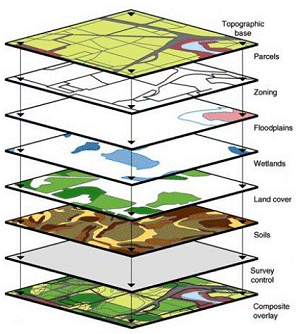 ΓΣΠGIS/ ΓΣΠ στην ΕλλάδαMapHolicΤήλαφοςGeothea/ ΓΕΩΘΕΑMac-edonasnavimania.grΟΡΕΙΒΑΣΙΑ και ΧΑΡΤΟΓΡΑΦΙΑInfosoc.grΓΕΩΔΙΚΤΥΟΦόρουμ GIS ΚΚΑLΦόρουμ ΑΝΑΒΑΣΗΓΣΠ στο KKALHellenic Cartographic SocietyΕπιστήμη Γεωγραφικών Πληροφοριών (GISC)Εθνικό ΚτηματολόγιοΕλληνική Εταιρεία ΓΣΠGIS, INSPIRE και φίλοι...MapGuide OS (Fr)Free GIS data (En)GeoBlog (En)Forestry GIS (En)GIS Agents (En)GIS user (En)Surveying Mapping GIS (En)Inspire by Clouds (Fr)Interoperabilité et Geo-Information (Fr)Monde Géonumérique Γαλλικά (Fr)Géographie 2.0 στα γαλλικά (Fr)HUNAGI (En)OS Quebec - GeoMartino (Fr)Ανοίχτο κώδικο και Mapguide OS (En)Geospatial Hungary (Hu)Google Maps και API (En)Blog από το Κανάδα (Fr)GeoRezo.net - Géomatique (Fr)AutoDesk και γεωπληροφορική (Fr)Blog Google Maps Γαλλίας (Fr)Ενώσεις για ΓΣΠhttp://hellagi.grhttp://xeee.web.auth.grhttp://www.eurogi.org/http://www.isprs.org/http://www.giscafe.comhttp://gislounge.comΕταιρείεςhttp://www.eranet.gr/eratoshenes/html/gaboutus.htmlhttp://www.geomatics.gr/wb/profilehttp://www.g-i.grhttp://geoapikonisis.grhttp://www.arcenviro.gr/etaireia.html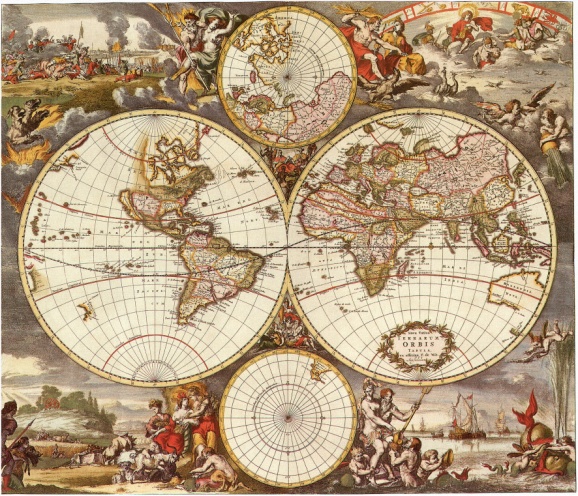 ΧΑΡΤΕΣhttp://eol.jsc.nasa.gov/sseop/clickmap/map085.htmhttp://www.cameramatrix.gr/http://twitter.com/ESRIForestryhttp://www.ypeka.gr/Default.aspx?tabid=37&locale=el-GR&language=en-UShttp://web.gys.gr/GeoSearch/http://vterrain.org/ http://freegisdata.rtwilson.com/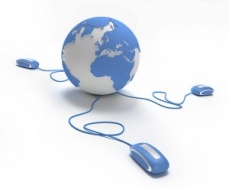 WEBGIShttp://www.webgis.net/http://www.webgis.com/Ανοικτού κώδικα Web Mapping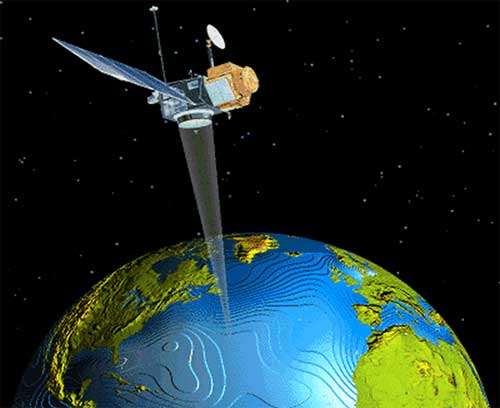 ΤΗΛΕΠΙΣΚΟΠΗΣΗEuropean Environment Agency www.gistech.gr Directory of Open Access Journals European Commission - Environment - LIFE Programme Δημόσια - Ανοικτά Δεδομένα European Forest Data Center (EFDAC)EOS DATA GATEWAY http://edcimswww.cr.usgs.gov/pub/imswelcome/NOAA http://www.ga.gov.au/download/nmd_download/ http://www.noaa.gov/ 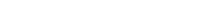 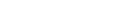 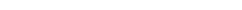 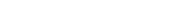 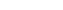 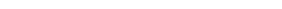 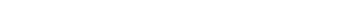 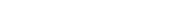 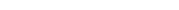 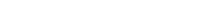 There is a comprehensive technical guide to AVHRR imagery at 
http://sun1.cr.usgs.gov/glis/hyper/guide/avhrr. Sources for AVHRR data on the net are numerous - here are a few: 1.(near) real-time: (see also Weather Pics) http://www.rsmas.miami.edu/images.html Rosenstiel School of Marine and Atmospheric Science "Global Satellite Imagery" 2.Datasets (see also Whole-World Images) http://sun1.cr.usgs.gov/landdaac/landdaac.html USGS/EDC Land DAAC http://atlas.esrin.esa.it8000/ Global AVHRR 1KM Server from ESA/ESRIN. http://shark1.esrin.esa.it/ Ionia browser from ESA/ESRINhttp://daac.gsfc.nasa.gov/CAMPAIGN_DOCS/ BRS_SRVR/ avhrrbrs_ main.html Land Pathfinder from NASA/GSFC. http://podaac-www.jpl.nasa.gov/sst SST Pathfinder from NASA/JPL http://pegasus.nesdis.noaa. gov / pathfinder.html Atmosphere pathfinder from NOAA http://www.saa.noaa.gov/ NOAA Satellite Active Archive (DAAC) http://geochange.er.usgs.gov/pub/magsst/magsst.html Modern Average Global Sea Surface Temperature (USGS) http://fermi.jhuapl.edu/avhrr/ Ocean Remote Sensing Group of the Johns Hopkins University / Applied Physics Laboratory http://www.xmission.com/~idi/usfs.htm The USA from Space  http://www.nasa.gov/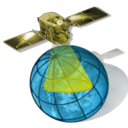 ΤΗΛΕΠΙΣΚΟΠΗΣΗ & ΓΣΠAnything Geospatial, Geo-Mobile; Geo-Social - see blog.gisuser.comArcGIS Server Blog, But Overloaded !ELAIOLADO GALANO METAGGITSIOU CHALKIDIKIEnterprise ReadyFC GadgetsforesterFree GIS Data Free GIS TutorialsGIS &amp;amp; Map generalisationGistech BlogIDV User ExperienceLidar &amp;amp; Photogrammetry DevelopmentPlexscapeSergent Solutions BlogSurveying, Mapping and GISTargetMapThe ENTCHEV GIS BlogΑρχιπέλαγος - &lt;i&gt;Το Ιστιο λόγιο&lt;/i&gt;ΓΕΩΤΕΕ-news / ΓΕΩΤΕΧΝΙΚΑ ΝΕΑΔΑΣΟΠΟΝΟΣ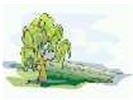 Λογισμικά για μοντελοποίηση του περιβάλλοντος(Δεν είναι ελεύθερα) 3DStudioMax by Autodesk (www.autodesk.com) 3D modeling, rendering, 
and animation with robust functions; with scripting language and numerous add-ons, some landscape-specific. (Windows) 3DStudioMax Plug-Ins by Digimation ( www.digimation.com ) adds various 
procedural effects including particle systems and others, for many natural 
phenomena such as water, smoke, fire, etc., to 3DStudiomax. (Windows) AMAP by JMGGraphics ( (www.jmg-graphics.com ) creates 3D trees and other plants from parametric variation; includes terrain and other site-related tools. (Windows) ArcInfo by ESRI ( www.esri.com ) robust GIS functions, raster and vector-
based, includes more functions and Internet server connectivity than related ArcView. (Windows, UNIX) ArcView by ESRI ( www.esri.com ) desktop GIS functions, raster and vector-
based, includes scripting language and many add-ons for topographic and hydrologic analysis. (Windows, UNIX) AutoCAD by Autodesk ( www.autodesk.com ) 2D and 3D modeling and 
rendering; with add-on modules such as "Land Development Desktop" includes landscape-specific functions. (Windows) Bryce3D by Corel ( www.corel.com ) combines fractal terrain, procedural tex-
tures, lighting, and atmospheric effects for creating fantastic landscape models and renderings. (Macintosh, Windows) DigArts by GardenHose ( www.gardenhose.com ) foliage and tree visualiza-
tion software for 2D and 3D modeling and rendering. (Macintosh, Windows) ElectricImage by ElectricImage ( www.electricimage.com ) 3D modeling and 
rendering. (Macintosh) FormZ by Auto-des-sys ( www.autodessys.com ) 2D and 3D modeling and 
rendering. (Windows and Macintosh)Genesis by Geomantics ( www.geomantics.com ) combines GIS data and im-
age processing functions to create realistic 3D visualizations. (Windows, Mac-
intosh) LightWave by NewTek ( www.newtek.com ) advanced 3D modeling and 
rendering; (Windows, Macintosh) Maya by Alias ( www.aliaswavefront.com ) advanced 3D modeling and ren-
dering; particular strength for procedural modeling. (SGI/Irix and Windows; slated for MacOSX in 2001) MFWorks by ThinkSpace ( www.thinkspace.com ) desktop GIS functions, 
raster and vector-based. (Windows and Macintosh) Natural Scene Designer by Natural Graphics ( www.naturalgfx.com ) com-
bines GIS data and image processing functions to create realistic 3D visualizations. (Windows, Macintosh) Panorama Tools by Helmut Dersch ( www.fh-furtwangen.de/~dersch ) com-
bines individual photographs into 360° panoramas for visualization. Photoshop by Adobe Systems ( www.adobe.com ) image processing with 
multiple features and add-ons. (Windows, Macintosh) Premiere by Adobe Systems ( www.adobe.com ) multimedia and video edit-
ing with multiple features and add-ons. (Windows, Macintosh) RapidSite by Evans & Sutherland ( www.es.com ) combines GIS data, 3D modeling and image processing functions to create realistic 3D visualizations. (Windows) RenderMan by Pixar ( www.pixar.com ) high performance rendering with 
many procedural controls. (Windows, UNIX, IRIX) Rhino3D by Robert MacNeel Associates ( www.rhino3d.com ) NURBS-based 
3D modeling and rendering. (Windows) SoftImage by SoftImage ( www.softimage.com ) 3D modeling and rendering. 
(SGI/IRIX and Windows) TerraVista by Terrain Experts, Inc. ( www.terrex.com ) terrain generation and 
scene visualization. (Windows) Tree Pro by Onyx Computing ( www.onyxtree.com ) creates 2D and 3D trees 
from parametric variation, also tree animations with 'Tree Storm'. (Windows, 
Macintosh)VectorWorks by Nemetschek ( www.nemetschek.com ) 2D and 3D modeling 
and rendering. (Windows and Macintosh) VistaPro by Andromeda Software ( www.andromedasoftware.com ) com-bines GIS data and image processing functions to create realistic 3D visualizations. (Windows and Macintosh) World Builder by Animatek ( www.digi-element.com ) combines GIS data 
and image processing functions to create realistic 3D visualizations. (Windows, Macintosh) World Construction Set by 3DNature ( www.3dnature.com ) combines GIS 
data and image processing functions to create realistic 3D visualizations. (Windows, Macintosh)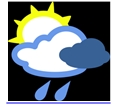 Καιρός http://www.accuweather.com/index.asp?zipcode=&partner=accuweather 
http://forecast.uoa.gr/greek/ http://www.eweather.gr/ http://www.hnms.gr/hnms/greek/index_html 
http://www.yen.gr/wide/home.html 
http://www.poseidon.hcmr.gr/index_gr.php 
http://penteli.meteo.gr/meteosearch/map.asp http://www.noa.gr/forecastοι προγνώσεις γίνονται ΜΙΑ φορά την ημέρα. 
Επομένως, μπαίνοντας ΜΙΑ φορά την ημέρα στη σελίδα (κατά τις 10 το πρωί) βλέπετε τον άνεμο ανά 3 ώρες για σήμερα αύριο και μεθαύριο. Εθνική Μετεωρολογική Τπηρεσία (ΕΜΤ) http://www.hnms.gr/hnms/greek/index_html Προγνωστικό Σύστημα «Σκύρων» Εθνικού Καποδιστριακού Πανεπιστημίου 
Αθηνών http://forecast.uoa.gr/greek Προγνωστικό Σύστημα «Ποσειδών» Ελληνικού Κέντρου Θαλασσίων Ερευνών 
(ΕΛΚΕΘΕ) http://www.poseidon.ncmr.gr/greek Προγνωστικά ΢υστήματα του Εθνικού Αστεροσκοπείου Αθηνών (ΕΑA) http://cirrus.meteo.noa.gr/ Ευρωπαϊκό Πείραμα Πρόγνωσης Καταιγίδων - ESTOFEX http://www.estofex.org Ευρωπαϊκό Σύστημα Προειδοποίησης Πλημμυρικών Υαινομένων EFAS http://floods.jrc.ec.europa.eu/efas	-flood-forecasts 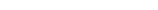 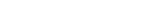 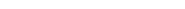 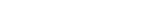 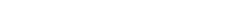 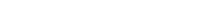 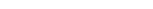 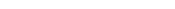 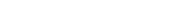 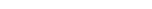 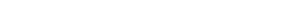 Καιρός Ευρώπης http://www.wetterzentrale.de Ευρωπαϊκό Κέντρο Μεσοπρόθεσμων Καιρικών Προγνώσεων ECMWF http://www.ecmwf.int Γαλλική Μετεωρολογική Τπηρεσία Meteo France http://www.meteofrance.com/FR/index.jsp Γερμανική Μετεωρολογική Τπηρεσία Deutscher Wetterdieurst http://www.dwd.de/ Μετεωρολογική Τπηρεσία Ηνωμένου Βασιλείου UK Met Office http://www.meto.gov.uk Εθνική Μετεωρολογική Τπηρεσία ΗΠΑ - US National Weather Service http://www.weather.gov Πανεπιστημιακός Οργανισμός Έρευνας της Ατμόσφαιρας UCAR http://www.ucar.edu/ucar Εθνική Διαχείριση Ωκεανών και Ατμόσφαιρας Ηνωμένων Πολιτειών Αμερι-
κής ΝΟΑΑ http://www.noaa.gov Πρόγνωση καιρού (έως και 15 ημέρες) για όλο τον κόσμο http://www.accuweather.com Προειδοποιήσεις καιρού Ευρώπης http://www.meteoalarm.eu/ Πρόγνωση καιρού http://greek.wunderground.com/ Καιρός - Κεραυνοί http://www.sv2bzq.gr/ Ο καιρός στο κέντρο της Θεσσαλονίκης, Απευθείας! http://www.meteothes.gr/ Μετεωρολογικές προγνώσεις για την Ελλάδα http://www.meteo.gr/ Προγνώσεις καιρού για όλο τον πλανήτη http://freemeteo.com/ Προγνώσεις καιρού για όλο τον πλανήτη  για θαλάσσια σπορ 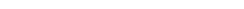 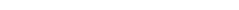 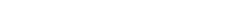 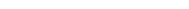 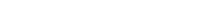 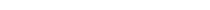 http://www.windguru.cz/int/ Ο καιρός στην Ελλάδα http://www.weatheronline.gr/ Μετεωρολογικές προγνώσεις ερασιτεχνών http://www.meteorasis.gr/ Πρόβλεψη καιρού - Αναφορά χιονιού http://gr.snow-forecast.com/resorts/ Καιρικά φαινόμενα METEO NEWS http://kairikaxristos.blogspot.com/ Μετεωρολογικά δεδομένα (ΕΟΔ) http://www.hrt.org.gr/testdef3.htm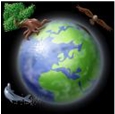 Ενημέρωση για το δάσος, το περιβάλλον και τη φύση Forest Europe Joint Research Centre Food and Agriculture Organization of the United Nations 
United Nations Framework Convention on Climate Change 
http://cfs.nrcan.gc.ca/ oikologos.gr panida.gr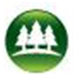 ΔΑΣΟΛΟΓΙΚΕΣ ΣΥΝΔΕΣΕΙΣFAO  http://www.fao.org/forestry/en/ Ελληνική Δασολογική Εταιρία www.forestry.gr Η Ελληνική Δασολογική Εταιρεία (Ε.Δ.Ε.), είναι το επιστημονικό όργανο των δασολόγων της χώρας καθώς και όλων των επιστημόνων που εργάζονται στο δάσος και τα δασικά οικοσυστήματα και ασχολούνται με την μελέτη προβλημάτων συναφών με τη δασολογική επιστήμη. TIMBER COMMITEE - EUROPEAN FORESTRY COMMISSION http://www.unece.org/trade/timber/welcome.htm European Forest Institute (EFI) http://www.efi.fi/ 
Δασική Υπηρεσία των ΗΠΑ http://www.fs.fed.us/Αριστοτέλειο Πανεπιστήμιο Θεσσαλονίκης Τμήμα Δασολογίας και Φυσικού 
Περιβάλλοντος Γενική Γραμματεία Έρευνας και Τεχνολογίας  Η Γενική Γραμματεία Έρευνας 
και Τεχνολογίας του Υπουργείου Ανάπτυξης στηρίζει τη μεταφορά και τη 
διάχυση προηγμένων τεχνολογιών προς τους παραγωγικούς φορείς της χώρας, επιτυγχάνοντας έτσι την άμεση αξιοποίηση των προϊόντων της έρευνας. Εθνικό Κέντρο Σεκμηρίωσης To EKT είναι εθνική υποδομή που συγκεντρώνει, τεκμηριώνει και διαθέτει περιεχόμενο σε θέματα επιστήμης, έρευνας και τεχνολογίας, και παρεμβαίνει σε θέματα περιεχομένου της Κοινωνίας της Πληροφορίας. European Community RID Information Service Community Research & Development Information Service European Forest Institute An independent non-governmental organisation 
conducting European forest research Finnish Forest Research InstituteFood and Agriculture Organization (FAO) FOOD AND AGRICULTURE OR-
GANIZATION OF THE UNITED NATIONS helping to build a world without 
hunger 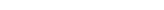 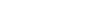 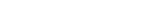 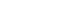 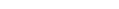 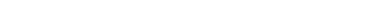 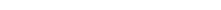 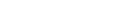 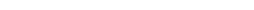 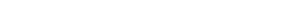 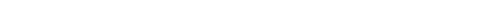 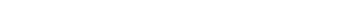 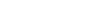 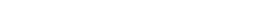 Forestworld FOREST WORLD GROUP The sustainable forest products re-
source International Union of Forestry Research Organizations IUFRO is a non-profit, non-governmental international network of forest scientists. Its objectives are to promote international cooperation in forestry and forest products research. IUFRO's activities are organized primarily through its 274 specialized Units in 8 technical Divisions. Institute of Mediterranean Forest Ecosystems and Forest Products Technology 
Mediterranean Agronomic Institute of Chania New Zealand Forest Research Institute Forest Research's purpose is to be world-class innovators creating consumer solutions from wood, world-class 
at connecting the fibre resource to consumer solutions and world-class forest 
growers. Pulp and Paper Net Pulpandpaper.net's mission is to develop, market and 
manage the leading, most comprehensive pulp and paper industry information resource and electronic community available on the Internet. Swedish Forest Research Institute Skogforsk (the Forestry Research Institute 
of Sweden) is the central research body for the Swedish forestry sector, and is financed jointly by government and the Institute’s members. Τπουργείο Περιβάλλοντος Χωροταξίας & Δημοσίων Έργων Το ΤΠΕΧΩΔΕ ως κυρίως φορέας άσκησης της περιβαλλοντικής πολιτικής έχει προωθήσει ένα ευρύ πρόγραμμα για την αντιμετώπιση των προβλημάτων που αφορούν την ποιότητα ζωής. US Forest Service The official website of the United States Department of Ag-
riculture (USDA) Forest Service WoodWeb WOODWEB simplifies Web navigation for woodworkers by hous-
ing all the information they need at one, easy to use, central location. World Forest Institute WWF Hellas WWW - Virtual Forestry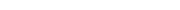 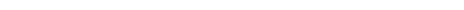 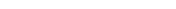 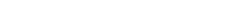 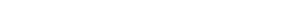 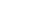 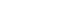 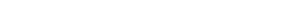 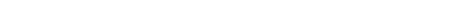 ΕΛΛΗΝΙΚΗ ΕΤΑΡΕΙΑ ΤΟΠΙΚΗΤ ΑΝΑΠΤΥΞΗΤ & ΑΥΤΟΔΙΟΙΚΗΤΗΤ  Η Ε.Ε.Σ.Α.Α. έχει σκοπό την παροχή επιστημονικής και τεχνικής υποστήριξης σε 
φορείς της Αυτοδιοίκησης καθώς και σε φορείς του Δημοσίου και του Κοινωνικού τομέα. ΕΥΡΩΠΑΪΚΟ ΓΡΑΦΕΙΟ ΠΕΡΙΒΑΛΛΟΝΣΟΣ  Είναι ένας ανεξάρτητος διεθνής περιβαλλοντικός σύνδεσμος (συνασπισμός) με επιστημονικό και παιδαγωγικό σκοπό, έξω από κερδοσκοπικά κίνητρα MedForum  Το Med Forum (είναι μέλος του Ευρωπαϊκού Γραφείου Περιβάλλοντος) εδρεύει στη Βαρκελώνη και είναι ένα Μεσογειακό Δίκτυο με σημαντικές δραστηριότητες WWF Διεθνής Οικολογική Οργάνωση ΠΑΝΕΛ. ΔΙΚΤΥΟ ΟΙΚΟΛ. ΟΡΓΑΝΩΣΕΩΝ  Το Πανελλήνιο Δίκτυο Οικολογικών Οργανώσεων είναι Σωματείο, του οποίου τα μέλη είναι οικολογικές οργανώσεις. Η έδρα του Δικτύου είναι ο Βόλος, όπου και βρίσκονται τα γραφεία του Δικτύου και η γραμματεία. Σήμερα το Δίκτυο έχει ως μέλη 50 οργανώσεις,ΔΡΟΜΟΙ ΤΟΥ ΛΑΔΙΟΥ & της ΕΛΙΑΣ Εδώ και χιλιετίες, το κατ' εξοχήν δέντρο του μεσογειακού χώρου, η ελιά, συνυπάρχει με τους λαούς της Μεσογείου, έχει συνδεθεί με την καθημερινότητα και τις συνήθειες τους και έχοντας ξεπεράσει τα όρια του τοπίου, έχει αφήσει τα ίχνη της σε όλους τους πολιτισμούς που αναπτύχθηκαν στα παράλιά της.Οικολογία, Οικολογικές  Οργανώσεις Εθνικές ΦΙΛΟΔΑΣΙΚΗ ΑΘΗΝΩΝ  Η Φιλοδασική Ένωση Αθηνών ιδρύθηκε το 1899 
στην Αθήνα με σκοπό την αναδάσωση χέρσων εκτάσεων, την ανάπτυξη της 
φιλοδασικής συνείδησης και την προστασία του φυσικού περιβάλλοντος. ΠΡΟΓΡΑΜΜΑΣΑ ΕΘΕΛΟΝΣΙΚΗΣ ΕΡΓΑΣΙΑΣ ΓΙΑ ΣΟ ΠΕΡΙΒΑΛΛΟΝ  Η 
οργάνωση μας είναι μια Mη Κυβερνητική Οργάνωση (M.K.O.) νέων εθελοντών, που λειτουργεί από το 1987. Είναι αστική εταιρεία, μη κερδοσκοπικού χαρακτήρα, με κύρια δραστηριότητα την διοργάνωση διεθνών προγραμμάτων εθελοντικής εργασίας και τις ανταλλαγέςΣΥΛΛΟΓΟΣ ΠΡΟΣΣΑΣΙΑΣ ΠΕΡΙΒΑΛΛΟΝΣΟΣ ΡΟΔΟΤ  Η Ιστοσελίδα του 
Συλλόγου Προστασίας Περιβάλλοντος Ν. Ρόδου 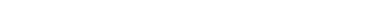 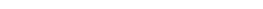 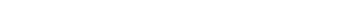 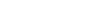 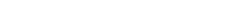 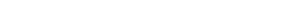 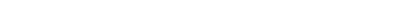 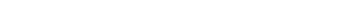 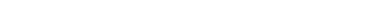 ΠΕΡΙΒΑΛΛΟΝΤΙΚΗ ΠΡΩΤΟΒΟΥΛΙΑ ΜΑΓΝΗΣΙΑΣ Περιβαλλοντική Πρωτοβουλία Μαγνησίας είναι μια Οικολογική Οργάνωση, με έδρα την πόλη του Βόλου. Απέκτησε νομική υπόσταση τον Σεπτέμβριο του 1997 και έχει τη νομική μορφή της Αστικής Εταιρείας Μη Κερδοσκοπικού Χαρακτήρα. Είναι μια μη-κυβερνητική οργάνωση ΚΕΝΤΡΟ ΠΕΡΙΒΑΛΛΟΝΤΙΚΗΣ ΕΚΠΑΙΔΕΥΣΗΣ ΚΑΣΤΟΡΙΑΣ  Ο δικτυακός τόπος του Κέντρου Περιβαλλοντικής Εκπαίδευσης Καστοριάς παρέχει πληροφορίες για το ρόλο, τις δραστηριότητες, τις εγκαταστάσεις, τον εξοπλισμό, το περιεχόμενο και τους στόχους των εκπαιδευτικών του προγραμμάτων. ΠΕΡΙΦΕΡΕΙΑΚΟ ΔΙΚΤΥΟ ΑΙΓΑΙΟΥ  Μια θαυμάσια ιστοσελίδα για το περιβάλλον με ιδιαίτερη αναφορά στα νησιά του Αιγαίου WWF ΕΛΛΑΣ  Η ιστοσελίδα του Παγκόσμιου Ταμείου για τη φύση στην Ελλάδα (WWF ΕΛΛΑΣ)ΙΝΣΤΙΤΟΥΤΟ ΜΕΣΟΓΕΙΑΚΩΝ ΟΙΚΟΣΥΣΤΗΜΑΤΩΝ Λίγα λόγια για το Ι.Δ.Ε. 
Αθηνών Το Ινστιτούτο Δασικών Ερευνών ιδρύθηκε στην Αθήνα το 1929 σαν παρακλάδι της Ελληνικής Δασικής Υπηρεσίας. Το 1981 το Ινστιτούτο προσαρτήθηκε στο Εθνικό Ίδρυμα Αγροτικής Έρευνας (ΕΘΙΑΓΕ). ΕΛΛΗΝΙΚΗ ΔΑΣΟΛΟΓΙΚΗ ΕΣΑΙΡΕΙΑ  Η Ε.Δ.Ε. έχει στις τάξεις της το αξιολογότερο δασολογικό δυναμικό της χώρας μας το οποίο προέρχεται από το προσωπικό των Τμημάτων Δασολογίας των ΑΕΙ της χώρας μας, των Τμημάτων Δασοπονίας των ΤΕΙ της χώρας μας, των Δασικών Ερευνητικών Ιδρυμάτων Ιστότοποι για δάση http://dipe.pie.sch.gr/ypperpi/istotopoi/istotopoi.htm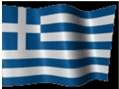 Ελληνικές Οργανώσεις Ελληνική Οικολογική Εταιρεία M.K.O. Greenpeace M.K.O. Αρκτούρος M.K.O. MOm ΕΤΔΑΠ Διαχείριση Απορριμμάτων Δυτικής Μακεδονίας Α.Ε. 
ΑΦΗΣ - Ανακύκλωση Φορητών Ηλεκτρικών Στηλών 
Ελληνική Εταιρεία Αξιοποίησης Ανακύκλωσης (ΕΕΑΑ) 
Ελληνικό Δίκτυο Ανακύκλωσης Μ.Κ.Ο. Ελληνική Εταιρεία Διαχείρισης Στερεών Αποβλήτων Οικολογική Εταιρεία Ανακύκλωσης Ελληνική Δασολογική Εταιρεία Green-Planet Ελληνική Εταιρία Προστασίας της Φύσης Ελληνική Μυκολογική Εταιρεία ΟΙΚΟΣ Ε.Π.Ε. - Διαχείριση Φυσικού Περιβάλλοντος 
Ελληνικό Κέντρο Βιοτόπων - Υγροτόπων 
Μ.Κ.Ο. Καλλιστώ Σύλλογος για την Προστασία της Θαλάσσιας Χελώνας, ΑΡΦΕΛΩΝ 
Ελληνική Ορνιθολογική Εταιρεία M.K.O. Νόμος & ΦύσηΞένες Οργανώσεις United States Environmental Protection Agency EU Recycling Portal European Network for Biodiversity Information European Environment Agency The World Conservation Union The Ramsar Convention on Wetlands Biodiversity International The European Centre for Nature Conservation 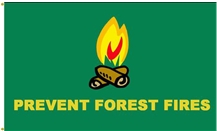 Φωτιές http://www.gscp.gr/ggpp/site/home/ws/promote/fisikes/pirkagies/metra.csp#top http://effis.jrc.ec.europa.eu/current-situation 
http://oikoskopio.gr/pyroskopio/ Πυροσβεστική Πύλη (Διαδικτυακό Περιοδικό για Δασοπυρόσβεση και Διά-
σωση) http://www.fire.gr/ Ινστιτούτο Δασικών Ερευνών http://www.fri.gr/ Ευρωπαϊκή Διαστημική Τπηρεσία ESA  http://earth.esa.int/Disaster/fire 
Δασική Τπηρεσία ΗΠΑ http://www.fs.fed.us Καναδική Δασική Τπηρεσία http://fire.cfs.nrcan.gc.ca/ Greenpeace - Ελλάδα http://www.greenpeace.org/greece/WWF-Ελλάδα http://www.wwf.gr/ Ελληνικό Κέντρο Βιοτόπων Υγροβιότοπων http://www.ekby.gr/ekby/el/EKBY_Profile_el.html Οικολογική Επιθεώρηση http://www.oikologos.gr/ Ανακύκλωση Ηλεκτρικών και Ηλεκτρονικών Συσκευών http://www.electrocycle.gr/new/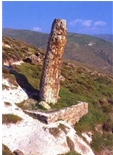 Γεωλογικές συνδέσειςΤμήμα Γεωλογίας Αθηνών http://www.geol.uoa.gr/ Τμήμα Γεωλογίας ΑΠΘ http://geonet.geo.auth.gr Τμήμα Γεωλογίας Πατρών http://www.geology.upatras.gr/ Μουσείο Φυσικής Ιστορίας Πανεπιστήμιο Κρήτης http://www.nhmc.uoc.gr Μουσείο Φυσικής Ιστορίας Απολιθωμένου Δάσους Λέσβου http://www.petrifiedforest.gr/ Διεθνής Ένωση Γεω-επιστημών IUGS http://www.iugs.org Γεωλογικό λογισμικό http://www.geol.unierlangen.de/html/software/winsoft.html Αναζήτηση Γεωλογικών Ιστοσελίδων http://www.serve.com/garden/geosearcher/index.php/Science/Earth_Sciences/Geology Ελληνική Γεωλογική Εταιρεία  http://www.geosociety.gr/links_gr.html Ινστιτούτο Γεωλογικών και Μεταλλευτικών Ερευνών (ΙΓΜΕ) http://www.igme.gr/ Γεωλογική Τπηρεσία ΗΠΑ USGS  http://www.usgs.gov/ Ινστιτούτο Μελέτης και Παρακολούθησης του Ηφαιστείου Σαντορίνης (Ι-
ΜΠΗΣ) http://ismosav.santorini.net/index.php?id=373&L=1 Πρόγραμμα Έγκαιρης Προειδοποίησης Ηφαιστειακής Δράσης Ηφαιστείου http://www.geowarn.ethz.ch/Index.asp?ID=55Ιχθυολογικές ΣυνδέσειςΠανελλήνιος Σύλλογος Ιχθυολόγων Δημοσίου (ΠΣΙΔ) http://www.psid.grΒάση Δεδομένων http://www.fishbase.orgΑλιεία και 3ο ΚΠΣ http://www.alieia.grΕυρωπαϊκή Ιχθυοκαλλιέργεια http://www.feap.info/aquamedia.org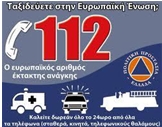 Έκτακτες Ανάγκες ΓΓΠΠ http://www.gscp.gr/ http://www.civilprotection.gr ΠΤ  http://www.fireservice.gr/ ΕΛΑ΢ http://www.astynomia.gr/ Ελληνικό Ινστιτούτο Τγιεινής και Ασφάλειας http://www.elinyae.gr/ ΔΕΗ http://www.dei.gr/ ΕΤΔΑΠ http://www.eydap.gr/ ΕΤΑΘ Α.Ε. http://www.eyath.gr/ ΕΚΑΒ http://www.ekab.gr/ Κέντρο Δηλητηριάσεων http://www.cc.uoa.gr/health/poisonic/RIGHT.HTML Κέντρο Ειδικών Λοιμώξεων (ΚΕΕΛ)  http://www.keel.org.gr/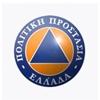 Πολιτική ΠροστασίαΕυρωπαϊκή Επιτροπή (ΕΕ)  Μονάδα Πολιτικής Προστασίας http://ec.europa.eu/environment/civil/index.htm http://ec.europa.eu/echo/civil_protection/civil/index.htm http://ec.europa.eu/research/leaflets/index_el.html http://ec.europa.eu/research/leaflets/disasters/el/index.htmlΣύστημα Ανταλλαγής Πληροφορίας για Υυσικούς και Περιβαλλοντικούς Κινδύνους NEDIES  http://nedies.jrc.it/index.asp?ID=67 Συμβούλιο της Ευρώπης (ΣτΕ) - Ανοικτή Μερική Συμφωνία http://www.coe.int/T/DG4/MajorHazards/Default_en.a... EUR-OPA http://www.coe.int/t/dg4/majorhazards/default_en.asp ΝΑΣΟ http://www.nato.int ΝΑΣΟ - Ευρω-Ατλαντικό Συντονιστικό Κέντρο Αντιμετώπισης Καταστροφών 
EADRCC http://www.nato.int/eadrcc/index.html Οικονομική Συνεργασία χωρών Ευξείνου Πόντου (ΟΣΕΠ) http://www.bsec.gov.tr Διεθνής Οργανισμός Πολιτικής Άμυνας ICDO http://www.icdo.org Οργανισμός Οικονομικής Συνεργασίας και Ανάπτυξης (ΟΟΣΑ) http://www.oecd.org/home Παγκόσμιος Οργανισμός Υγείας (WHO) http://www.who.int/en/ Διεθνής Ομοσπονδία Ερυθρού Σταυρού και Ερυθράς Ημισελήνου http://www.ifrc.org/index.asp Διεθνής Επιτροπή Ερυθρού Σταυρού http://www.icrc.org Αυτή τη στιγμή http://www.poodwaddle.com/worldclock.swf 
Πρόγραμμα SYNARMA http://gserver.civil.auth.gr/SyNaRMa/Κέντρο πληροφόρησης για μεγάλες  παγκόσμιες καταστροφές http://www.cidi.org/ΛΟΓΙΣΜΙΚΑ ΓΙΑ ΓΣΠ ΚΑΙ ΤΗΛΕΠΙΣΚΟΠΗΣΗ 3map "The planet-earth project is powered by 3map, a Free Software project being built with the support of the Telstra Broadband Fund that provides the client and server capabilities to deliver the Web Augmented Virtual Earth." [ License: ? ] Amein! Main site in German. English version on Directions site. "After the huge success of AveiN! we now also released an interface between ArcMap© 
and the UMN Mapserver. AmeiN! is integrated as extension into the GUI of 
ArcMap©. It writes UMN Mapserver project files and also convert many of the 
symbols edited in ArcGIS." [ License: GNU General Public License (GPL) ] ArcView APR Parser   "Work with ArcView leads to large directories with numerous files consisting of many projects and tables and views, etc. Due to 
the complexity of the directories, it is impossible to see all the links between 
these tables, themes. A database containing all of the relevant information 
would help in locating data and reduce the searching time."  [ License: GNU 
Lesser General Public License (LGPL) ] AutoREALM "AutoREALM is a Free GNU mapping software (a "cartographer") 
that can design maps of castles, cities, dungeons and more. AutoREALM is 
generally used by Role-playing Game practicants who enjoydoing their own 
maps. But it could fits the needs of other people." [ License: GNU General Public 
License (GPL) ] AVCE00 "AVCE00 is an Open Source (i.e. Free!) ANSI-C library that makes 
Arc/Info (binary) Vector Coverages appear as E00! It allows you to read and write binary coverages just as if they were E00 files." [ License: ? ] AVPython   "AVPython embeds the Python programming language within ArcView GIS... By embedding Python within ArcView GIs, we can break through most of the barriers to interoperability, scalability, and extensibility that the Avenue developer faces when trying to build a modern application."  [ License: AVPython ] 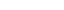 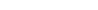 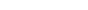 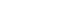 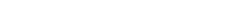 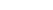 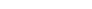 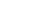 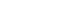 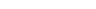 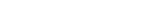 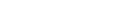 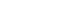 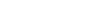 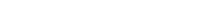 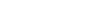 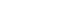 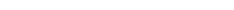 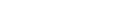 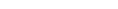 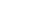 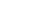 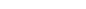 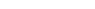 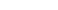 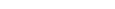 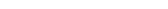 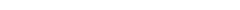 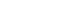 BASINS " BASINS is a multi-purpose environmental analysis system that integrates a geographical information system (GIS), national watershed data, and state-of-the-art environmental assessment and modeling tools into one convenient package." [License: ? ] Batik "Batik is a Java(tm) technology based toolkit for applications or applets 
that want to use images in the Scalable Vector Graphics (SVG) format for various purposes, such as viewing, generation or manipulation." [License: Apache Batik ] BBBike "BBBike is an information system for cyclists in Berlin and Brandenburg 
(Germany). The application has the following features: 1) Display a map with 
streets, railways, rivers, parks, altitude and other features.2) Find and show 
routes between two points. The route-finder can be customized to match the 
cyclists preferences (fastest or nicest route, keepwind direction and hills into 
account etc.). 3) A bike power calculator. 4) Automatically fetch current Berlin 
weather data." [ License: GNU General Public License (GPL) ] BLM GIs Utilities  "Bureau of Land Management's FTP site of GIs utilities"[ 
License: Public Domain ] BRL CADl"Τhe BRL-CAD Package is a powerful Constructive Solid 
Geometry (CSG) solid modeling system."  [ License: ? ] BuddySpace "BuddySpace is an instant messenger with four novel twists: (1) it allows optional maps for geographical & office-plan visualizations in addition 
to standard 'buddy lists'; (2) it is built on open source Jabber, which makes it interoperable with ICQ, MSN, Yahoo and others; (3) it is implemented in Java, 
so it is cross-platform; (4) it is built by a UK research lab, so it is 100% free 
with full sources readiily available. [ License: Academic Free License (AFL), 
Jabber License ] CAVOR   "CAVOR is an engine for building applications that involve modeling 
and retrieving graphical and textual data. Examples of such applications include GIs (Geographic Information Systems), mapping programs, CAD (Computer Aided Design/drafting), as well as less-obvious applications as project management (consider PERT charts, etc), CASE (Computer Aided Software Engineering) tools (DFDs, ERDs, etc.), and probably others that haven't even occurred to me."  [ License: GNU General Public License (GPL) ] 
CGAL  "Computational Geometry Algorithms Library (CGAL) is a collaborative 
effort of several sites in Europe. The goal is to make the most important of the 
solutions and methods developed in computational geometry available to users in industry and academia in a C++ library."  [ License: Q Public License (QPL) ] 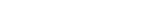 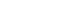 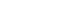 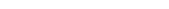 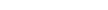 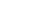 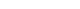 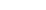 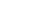 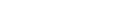 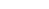 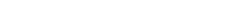 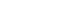 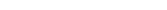 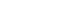 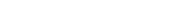 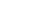 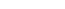 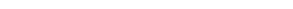 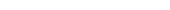 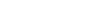 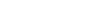 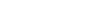 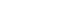 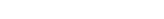 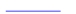 cgList  "This page contains a list of computational geometry programs and 
packages."  [ License: Varies ] Chameleon "Chameleon technology represents a revolutionary advancement in Web mapping technology. It has been developed by DM Solutions with the goal of producing a highly customizable and adaptable environment for deploying and managing Web mapping applications." [ License: DM Solutions License ] Cocoon ArcIMS "This page documents implementing a wrapper over ArcIMS 
using Apache Cocoon." [ License: ? ] Community Mapbuilder "Our mission is to empower communities to collaboratively build and share geographic data using standards-based, open 
source tools. We develop mapbuilder-lib, an open source library of browser 
based mapping widgets." [ License: GNU Lesser General Public License (LGPL) ] Computer Vision Library  "Our goal is to establish an open source vision community and provide a site where the distributed efforts of the community 
can be consolidated and performance optimized." Also see this Computer 
Vision List. [ License: Computer Vision License ] DCMMS "A web-based maintenance management system for water and wastewater networks. Allows to store customer complaints and issue workorder 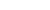 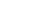 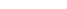 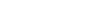 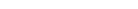 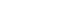 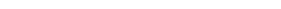 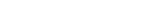 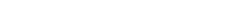 sheets. Rather than using street names, maps and landmarks are used for 
navigation." Uses PostGIS. [ License: GNU General Public License (GPL) ] Deegree  Deegree is a Java framework for geospatially-enabled solutions. It 
is based on common GI standards and allows building applications with 
spatially referenced content. Deegree components can be used to either 
develop a standalone desktop mapping solution to be locally installed on a 
user's machine, or to set up a highly distributed and service-based 
infrastructure. [ License: GNU Lesser General Public License (LGPL) ] Demeter Terrain Engine "Demeter is a cross-platform C++ library that  renders 
3D terrains using OpenGL. Demeter is designed for fast performance and good 
visual quality and makes use of advanced techniques such as dynamic tessellation (adaptive mesh) to render vast landscapes in real-time, without the need for high-end hardware. It is written as a stand-alone component that can be easily integrated into any kind of application." [ License: GNU Lesser General Public License (LGPL)] DEM Tools   "This package is useful for previewing DEM (Digital Elevation 
Model) data sets and wandering around in virtual representations of various 
places on the planet."  [ License: GNU General Public License (GPL) ] DEMViewer "DEMViewer is a digital elevation model viewer written in Java. 
With DEMViewer you can visualize digital elevation models generated by ArcInfo (as ASCII files) and combine it with data (in the same ArcGrid ASCII export format and/or JPG/PNG/GIF images)." [ License: GNU General Public License (GPL)  ] DGNLib   "DGNLib is a Microstation DGN (ISFF) reader."  [ License: MIT ] Discovering Cambodia "This web site illustrates an Open Source GIS solution 
on web-based mapping services by means of the development of an online 
interactive mapping prototype to discover Cambodia through maps and facts." [ License: GNU General Public License (GPL) ] dlgvu   "dlgvu is an interactive Digital Line Graph (DLG) viewer for Unix, written in the Icon programming language."  [ License: Public Domain ] 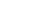 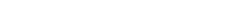 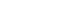 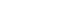 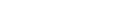 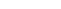 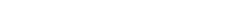 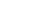 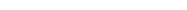 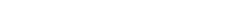 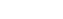 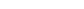 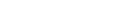 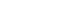 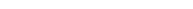 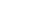 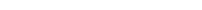 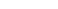 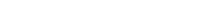 drawmap   "Drawmap is a cartography package that draws maps using data from the United States Geological Survey(USGS). Most of the USGS data is for the USA, but the GTOPO30 data has worldwide coverage. The output map is an image in SUN rasterfile format."  [ License: GNU General Public License (GPL) ] EDBS "This page is about the german topographic data transfer standard EDBS/ATKIS and a reader for this format. Owing to the specific nature of this 
data format, the following information is exclusively available in German." [License: GNU General Public License (GPL) ] E-FOTO  “This work aims to establish a line of research involving the computational development of the digital photogrammetry routines, using a high-level programming language, with the objective of developing an educational digital photogrammetric workstation.”  [ License: ?] ElectricArc  "It is intended to be a general-purpose graph editor and as such, it pushes the application of graphs to the limits of generality. With varying degrees of convenience, ElectricArc can beused to design everything from abstract graphs to electronic circuits, database schema, computer networks and metabolic pathways."  [ License: ? ] Engineering Portal  Open Source engineering applications. [ License: ? ] 
FeatureX   "The FeatureX project goal is the construction of an autonomous and interactive feature extraction package that will eventually be integrated into the OSSIM  project."  [ License: GNU General Public License (GPL)  ] FIST "The Flexible Internet Spatial Template (FIST) is an Open Source, Pre-
Hypertext Processor (PHP) object based application that is used to rapidly 
deploy internet mapping web sites. [ License: GNU General Public License 
(GPL)  ] FlightGear   "The Flight Gear project is working to create a sophisticated flight 
simulator framework for the development and pursuit of interesting flight simulator ideas. We are developing a solid basic sim that can be expanded 
and improved upon by anyone interested in contributing."  [ License: GNU 
General Public License (GPL)  ] 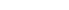 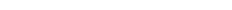 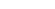 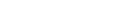 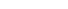 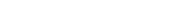 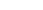 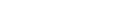 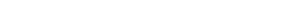 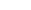 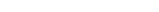 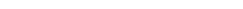 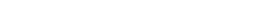 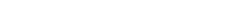 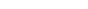 FreeType  "The FreeType project develops free, portable and high-quality software solutions for digital typography. FreeType 1 is a clean-room implementation that is not derived from the original TrueType engine developed by Apple and Microsoft."  [ License: FreeType or GNU ] FMaps "FMaps is a Geographic Information System and Remote Sensing application which stores its data in a PostgreSQL database. It uses a special GTK+ widget hich was originally called GtkFMaps."  [ License: GNU General 
Public License (GPL)  ] FREEDraft  "FREEdraft is a project to create a simple 2D mechanical CAD 
system."  [ License:GNU General Public License (GPL)  ] Fulcrum "Fulcrum is a free Java library that includes user interface components, 
data models, and utilities useful to Java developers building  distributed mapping applications. While the Fulcrum libraries may be useful for other purposes, it is currently targeted at creating applications that need to consume map data over a network. The source of the data can come from stand-alone open source or commercial map servers or from something more complex such as the OpenGIS Consortium (OGC) web services." [ License: GNU Lesser General Public License (LGPL) ] FWTools "FWTools is a set of Open Source GIS binaries for Windows (win32) αnd Linux (x86) systems produced by me, Frank Warmerdam (ie. FW). It was previously known as OpenEV_FW. The kits are intended to be easy for end users to install and get going with. No fudzing with building from source, or having to collect lots of interrelated packages. FWTools includes OpenEV, GDAL, MapServer, PROJ.4 and OGDI as well as some supporting components. [ License: Various Open Source ] GARNIX   "GARNIX is a communication program that provides a data interface between an MS-DOS computer and a GARMIN GPS device."  [ License: GNU 
General Public License (GPL)  ] 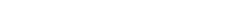 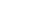 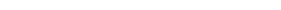 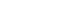 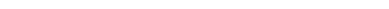 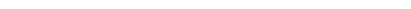 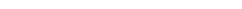 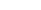 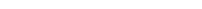 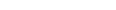 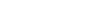 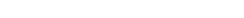 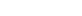 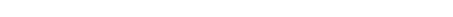 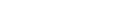 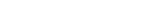 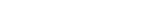 GD "A graphics library for fast image creation."  [ License: GD License ] GDV Mapserver Client Mapserver web client written in Javascript. [ License: 
GNU Lesser General Public License (LGPL) ] GDAL  "GDAL is a translator library for raster geospatial data formats that is released under an Open Source license. As a library, it presents a single abstract data model to the calling application for all supported formats." [ License: GNU General Public License (GPL) ] gecko.NET Library and Web Service "gecko.NET is a, free, Open-Source, native Microsoft .NET GIS / mapping web service, visual control and library intended for use in software development environments that support .NET custom controls and libraries. You can use gecko.NET in applications that you write in Microsoft Visual Basic.NET, Visual C#.NET and other languages that support the .NET platform." [ License: ? ] geGIS "geGIS is a framework for generating geographic electronic services based 
on WMS, WMS and SOAP services. The client side is a thin client browser application that can visualize and edit the presented data. It is fully customizable with XML. We are translating the website in English. A new version should be on-line tomorrow." [ License: GNU General Public License, Version 2 ] gen2shape  "Gen2shp is a simple C-Progam which can read the format required by the ArcInfo generate command. The data in this file will be converted to the shapefile format which actually means to three files: .shp, .shx and .dbf." General Cartographic Transformation Package - Fortran "The General Cartographic Transformation Package (GCTP) is a system of software routines designed to permit the transformation of coordinate pairs from one map projection to another." [ License: ? ] 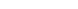 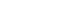 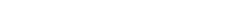 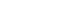 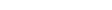 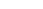 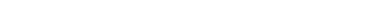 General Cartographic Transformation Package - JavaScript "The General Cartographic Transformation Package - JavaScript Edition (GCTP-JS) is an Open Source set of JavaScript code files that is used to provide dynamic, client side coordinate transformations for internet applications. It provides transformation capabilities for a number of projection types including Lambert, Albers, UTM and others." [ License: GNU General Public License (GPL) ] GEO "GEO is a scriptable coordinate conversion tool."  [ License: GNU 
General Public License (GPL) ] Geocoder "This is the submission that won the 2002 Google ProgrammingContest. It includes a geocoder (which uses TIGER/Line data to turn street addresses into latitude/longitude coordinates), a simple indexer that looks for 
addresses and keywords in documents, and a query engine to search for documents matching certain keywords that also contain addresses within a certain distance of a target location." [ License: GPL and Google ] geocoder.us "Geocoder.us is a public service providing free geocoding of addresses and intersections in the United States. The geocoding service relies on Geo::Coder::US, a Perl module available for download from the CPAN. [ License: GNU General Public License (GPL) ] GeoCommunity - Translators Page GeoComm's collection of translator utilities.  [License: Varies ] GEODAS   "GEODAS (GEOphysical DAata System) is an interactive database management system developed by the National Geophysical Data Center (NGDC) for use in the assimilation, storage and retrieval of geophysical data."  [ License: free for noncommercial use ] GeoIP API "GeoIP is a collection of APIs for looking up the location of an IP 
address. It includes support for lookup of country, region, city, latitude, and 
longitude." [ License: GNU General Public License (GPL) ] GeoJasPer "GeoJasPer is a free and open source Geo supporting command line transcoder between JPEG2000 and other formats. i.e. Converts image data from one format to another correctly transferring Geo information between GeoTiff and GeoJp2™ (GeoJpeg2000). [ License: ? ] 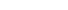 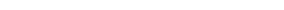 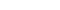 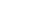 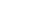 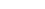 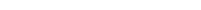 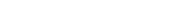 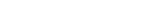 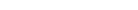 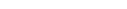 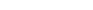 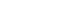 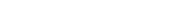 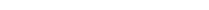 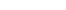 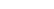 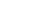 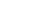 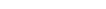 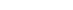 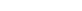 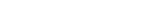 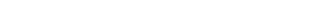 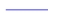 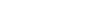 GeoKettle "GeoKettle is a "spatially-enabled" version of Pentaho Data Integration (Kettle). Pentaho Data Integration (Kettle) is a powerful, metadata driven ETL (Extract, Transform and Load) tool dedicated to the aggregation of different data sources in datawarehouses." [ License: GNU Lesser General Public License (LGPL) ] GeoNetwork OpenSource "A Spatial data metadata portal website that implements the International Standard for Geographic Metadata (ISO19115) and (very soon!) the OpenGIS Web Catalog Service standard for distributed database search. Using the application, you can quickly set up a metadata portal that allows online maintenance of metadata and data for internal use on an intranet and/ or publication on the internet." [ License: GNU Lesser General Public License (LGPL) ] GeOxygene "A Spatial data GeOxygene aims at providing an open framework 
which implements OGC/ISO specifications for the development and deployment of geographic (GIS) applications. It is a open source contribution of the COGIT laboratory at the IGN (Institut Gιographique National), the French National Mapping Agency. It is released under the terms of the LGPL (GNU Lesser General Public License) license. GeOxygene is based on Java and open source technologies and provides users with an extensible object data model (geographic features, geometry, topology and metadata) which implements 
OGC specifications and ISO standards in the geographic information domain. 
The support of the Java interfaces developped by the open source GeoAPI 
project is planned." [ License: GNU Lesser General Public License (LGPL) ] GeoRuby "GeoRuby provides geometric data types from the OGC "Simple 
Features for SQL" specification. A plugin for Rails which manages PostGIS 
geometric columns in a transparent way is also provided. [ License: MIT ] GEOS "GEOS (Geometry Engine - Open Source) is a C++ port of the Java Topology Suite (JTS). As such, it aims to contain the complete functionality of JTS in C++. This includes all the OpenGIS "Simple Features for SQL" spatial 
predicate functions and spatial operators, as well as specific JTS topology 
functions such as IsValid()." [ License: GNU Lesser General Public License 
(LGPL) ] 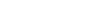 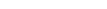 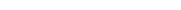 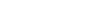 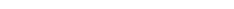 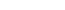 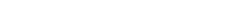 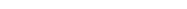 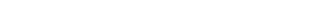 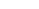 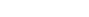 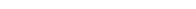 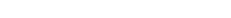 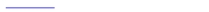 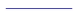 GeoServer  The GeoServer project is a Java J2EE mplementation of the 
OpenGeospatial Consortium's Web Feature Server specification, and is 
maintained by The Open Planning Project (TOPP) http://www.openplans.org/.  [ License: GNU General Public License (GPL)  ] GeoToad "GeoToad is free software to help speed up the boring part of geocaching: choosing the cache and collecting the data. It is the perfect tool for geocacher's on the go!" [ License: ? ] GeoTools  "Geo Tools is a free Java based mapping toolkit that allows maps 
to be viewed interactively on web browsers without the need for dedicated 
server side support." [ License: GNU General Public License (GPL)  ] Geotools.Net "Geotools.Net is a set of .net class useful when handling geographic information. The project started as port from Java to C# of JTS 1.2. It implements the following OpenGIS specifications: Simple Features  specification, Coordinate Transformation Services. Other features include: ability to read and write well-known-binary, ability to export features to SVG, ESRI shapefile import and export." [ License: GNU Lesser General Public License (LGPL) ] GeoVRML "GeoVRML is an effort to provide support for representing and visualizing geographic data using standard VRML97 (Virtual Reality Modeling Language)." [License: ? ] 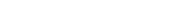 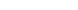 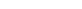 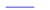 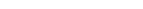 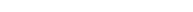 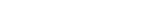 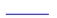 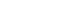 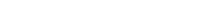 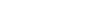 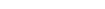 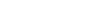 GFC  "GFC, or Geographic Foundation Class library, is a set of C++ classes defining basic geographic data types, including points, lines, rectangles, circles, polylines, rings, complex polygons, rasters, and other atomic data types such as integer, real, varchar. GFC also features abstractions of timestamps and time series which are useful in capturing the dynamics of spatiotemporal data."  [ License: ? ] Ghostscript  "An interpreter for the PostScript language and for PDF, and related software and documentation."  [ License: GNU General Public License (GPL) ] GISAR "GISAR project is 2D,3D dynamic model of real objects (for example streets, roads, houses, telephones, clients, etc) , that may be used for development any functional and visual models of real system. It is example of GIS (geo-informational system) and provide actual state of data for any connected clients for any changes of model objects and for any time. At present it used for automate working of telecommunication station." [License: ? ] GIServer  “The GIServer is an initiative from the inovaGIS project that gives free access to GIS functions through the Internet. It is only necessary to have an Internet browser (like Netscape) with forms…” [ License: ? ] GIS Knoppix "GIS-Knoppix is a bootable Linux CD with pre-installed GIS 
software. Ιt is based on Knoppix." [ License: varies] GISToolKit "The GISToolkit software is an open source java toolkit for building spatially enabled applications.  It has some ability to read data from a  variety of data sources, and to display that data." [ License: GNU Lesser General Public License (LGPL) ] gispython "This is the home for several web mapping and GIS projects based on PROJ.4, GEOS, GDAL/OGR, MapServer, and the etree XML interface. Our goal is a new coherent and modular core for geospatial programming with Python." [ License: varies] 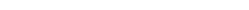 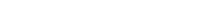 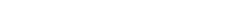 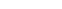 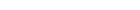 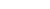 GIMP   "The GIMP is the GNU Image Manipulation Program. It is a freely 
distributed piece of software suitable for such tasks as photo retouching, 
image composition and image authoring." [ License: GNU General Public 
License (GPL)] GMT   "GMT is a free, open source collection of ~60 UNIX tools that allow users 
to manipulate (x,y) and (x,y,z) data sets (including filtering, trend fitting, gridding, projecting, etc.) and produce Encapsulated PostScript File (EPS) illustrations ranging from simple x-y plots through contour maps to artificially illuminated surfaces and 3-D perspective views in black and white, gray tone, hachure patterns, and 24-bit color. GMT supports 25 common map projections plus linear, log, and power scaling, and comes with support data such as coastlines, rivers, and political boundaries." [ License: GNU General Public License (GPL)  ] GML4J "GML4J is a Java API for facilitating work with the Geography Markup 
Language (http://www.gmlcentral.com). GML is an XML-based framework for 
encoding geography information adopted as a recommendation paper by OGC (http://www.opengis.org)." [ License: Apache Software License ] Gnuplot "gnuplot is a command-driven interactive function plotting program. 
It can be used to plot functions and data points in both two- and three-dimensional plots in many different formats, and will accommodate many of the needs of today's scientists for graphic data representation. gnuplot is copyrighted, but freely distributable; you don't have to pay for it." [ License: GNU General Public License (GPL) ] gpc  " A flexible and highly robust polygon set operations library for use with 
C applications, as referenced in the comp.graphics.algorithms FAQ and the 
UIUC Computational Geometry Pages. The gpc library is estimated to have 
thousands of users worldwide, and is subject to several hundred downloads 
each month."  [ License: GNU General Public License (GPL)  ] GPSBabel "GPSBabel converts waypoints, tracks, and routes from one format to 
another, whether that format is a common mapping format like Delorme, Streets 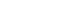 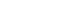 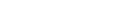 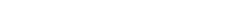 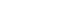 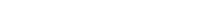 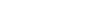 and Trips, or even a serial upload or download to a GPS unit  such as those 
from Garmin and Magellan." [ License: GNU General Public License (GPL) ] GpsDrive "GpsDrive is a car (bike, ship, plane) navigation system. GpsDrive displays your position provided from your NMEA capable GPS receiver on a zoomable map, the map file is autoselected depending of the position and 
prefered scale." [ License: GNU General Public License (GPL) ] GPSMan   "GPs Manager (GPSMan) is a graphical manager of GPs data that makes possible the preparation, inspection and edition of GPs data in a friendly environment. GPSMan supports communication and real-time logging with both Garmin and Lowrance receivers and accepts real-time logging information in NMEA 0183 from any GPs receiver."  [ License: GNU General Public License (GPL)  ] gpspoint "A program to get position, down and up-load Waypoints, Routes 
and Tracks from your GPs to your Computer."  [ License: GNU General Public 
License (GPL)  ] GPStrans   GPStrans communicates with a Garmin Global Positioning  System 
receiver and allows a user with a Garmin GPS receiver to upload and  download waypoints, routes, almanac (satellite orbit elements), and track routes. [ License: GNU General Public License (GPL)  ] gpsutils   "The aim of this project is to develop open source GPs software libraries and applications. In particular, I am interested in developing software that will allow post processing of raw pseudorange/carrier phase data from low cost OEM units such as the Garmin GPS35 TracPak."  [ License: GNU General Public License (GPL)  ] GPS3d   "GPS3D is a collection of utilities to manipulate a handled GPs device from your PC, and visualize the result in 3D.   Even without a GPs device, you can still use GPS3d to play interactively with a 3D texture mapped model of earth."  [ License: Public Domain ] Grace  "Grace is a WYSIWYG 2D plotting tool for the X Window System and M*tif." [ License: GNU General Public License (GPL)  ] 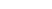 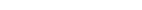 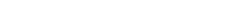 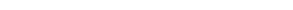 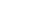 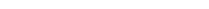 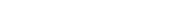 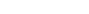 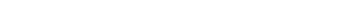 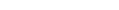 GrADS   "The Grid Analysis and Display System (Grads) is an interactive desktop tool that is used for easy access, manipulation, and visualization of earth science data. Grads has been implemented worldwide on a variety of commonly used operating systems and is freely distributed over the Internet." [ License: Grads License] GRASS Official Page   "GRASS GIs (Geographic Resources Analysis Support System) is an Open Source Geographical Information System (GIs)  with raster, topological vector, image processing, and graphics production functionality that operates on various platforms through a graphical user interface and shell in X-windows."  [ License: GNU General Public License (GPL) ] GRASSLinks   "GRASSLinks offers public access to environmental data. A user need only have a Web browser and access to the Internet to use the large spatial database and powerful GIs software available at REGIS. The aim of GRASSLinks is to provide a prototype for cooperation and data sharing between environmental planning agencies, public action groups, citizens, and private entities." [ License: GRASSLinks License ] GSLIB   "GSLIB is an acronym for Geostatistical Software LIBrary. This name was originally used for a collection of geostatistical programs developed at Stanford University over the last 15 years." [ License: ? ] Gstat   "Gstat is a computer program for geostatistical modeling, prediction 
and simulation."  [ License: GNU General Public License (GPL) ] GTS Library   "GTS stands for the GNU Triangulated Surface Library. It is an 
Open Source Free Software Library intended to provide a set of useful functions to deal with 3D surfaces meshed with interconnected triangles." [License: GNU Lesser General Public License (LGPL) ] gvSIG "gvSIG is a tool for handling geographical information. It has a friendly interface, and can access several (raster and vector) formats. It will integrate in a single view both local and remote data through WMS or WFS (WMS now working). It is meant for end-users of geographical information, and currently has Spanish, Valencian, English, French, and Italian interfaces." [ License: GNU General Public License (GPL) ] 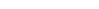 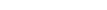 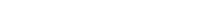 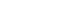 Hierarchical Triangular Mesh "The Hierarchical Triangular Mesh (HTM) is a 
partitioning scheme to divide the surface of the unit sphere into spherical triangles. It is a hierarchical scheme and the subdivisions have not exactly, but roughly equal areas." [License: ? ] HUGO   "Hugo is moving map software for UNIX platforms.  Hugo can view maps in simple raster (XPM), vector, and TIFF formats. ESRI shape file support is in progress but not yet useful. [ License: Q Public License ] HidroSIG "HidroSIG is a Geographical Information System (GIS) written in Java with special tools that will allow you to make estimations and analysis of hydrological, climatic and geomorphological variables." [ License: GNU LesserGeneral Public License (LGPL) ] iGeoPortal "This is the first release of the deegree iGeoPortal. The new  client/portal component of deegree is a modular client which configuration is 
based on OGC Web Map Context specification/document. Different modules 
can offer web map client functionality as well as functions for gazetteer clients, catalog clients or WFS clients." [ License: GNU Lesser General PublicLicense (LGPL) ] iGMT   "This program is intended to make working with the Generic Mapping 
Tools (GMT) easier. iGMT provides a graphical user interface for GMT and is 
written in the Tcl/Tk computer language."  [ License: GNU General Public 
License (GPL) ] ImageJ "ImageJ is a public domain Java image processing program inspired by NIH Image for the Macintosh. It runs, either as an online applet or as a downloadable application, on any computer with a Java 1.1 or later virtual machine. [License: Public Domain ] ImageMagick  "ImageMagick TM is a robust collection of tools and libraries to read, write, and manipulate an image in many image formats (over 68 major formats) including popular formats like TIFF, JPEG, PNG, PDF, PhotoCD, and GIF."  [ License: ? ] 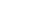 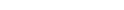 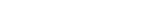 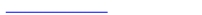 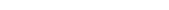 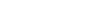 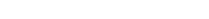 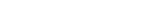 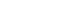 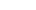 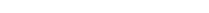 Imagine Reader   "The reader consists of a C++ API for reading any  information 
from the Erdas Imagine hierarchical file architecture files, and a high level program for translating raster and georeferencing data to GeoTIFF."  [License: MIT ] InetAddressLocator "The fastest, most accurate IP geolocation system in the universe. Built by professionals. Freely distributed." [ License: GNUGeneral Public License (GPL) ] Intergraph WMS Viewer "The Intergraph WMS Viewer facilitates collaboration 
of geospatial information stored in WMS sources." [ License: Intergraph Viewer 
License ] InterMap "InterMap is an Internet mapping application that allows the user to combine interactive maps from distributed Internet Map Servers in a browser. 
InterMap supports OpenGIS WMS and ESRI-ArcIMS and can be fully integrated with the GeoNetwork Metadata portal." [ License: GNU LesserGeneral Public License (LGPL) ] IPW   "IPW is a UNIX-based image processing system. IPW includes several UNIX filter programs which can be pipe-lined together to form complex and powerful image processing algorithms. IPW includes a development environment for creating new IPW shell scripts and programs in C."  [License: ? ] IrcMarkers "IrcMarkers takes a map in .png or .jpg format and a list of coordinates and labels in xplanet format and places markers on the map. It was written to generate user maps of IRC channels. GnuPG/PGP key ids can be associated with each marker, to create "maps of trust". [License: ? ] IRIT IRIT is a solid modeling environment that allows one to model basic, 
primitive based, models using Boolean operations as well as freeform surface's based models.  [License: ? ] 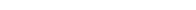 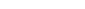 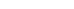 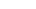 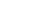 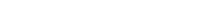 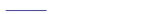 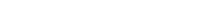 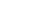 IVICS  “IVICS was developed as a visualization tool to facilitate selection of 
training samples from satellite images. It has evolved into a general purpose 
visualization system which supports several common satellite and remote 
sensing data formats. The Generalized Satellite Format (GSF) was developed 
to support IVICS.” [ License: GNU General Public License (GPL) ] ivtools  Ivtools is a suite of free X Windows drawing editors for PostScript, 
TeX, and web graphics production, as well as an embeddable and extendable 
vector graphic shell." [ License: ivtools (GPL) ] JasPer "The JasPer Project is an open-source initiative to provide a free software-based reference implementation of the codec specified in the JPEG2000 Part-1 standard (i.e., ISO/IEC 15444-1)." [License: ?] JEEPS A development platform for GPS software.[ License: GNU Lesser 
General Public License (LGPL) ] jGridShift jGridShift is a small piece of software for NTv2 transformation. It is written in Java and includes a J2EE Connector Architecture (JCA) adapter. There is a sample GUI tool and a sample web service. [ License: GNU LesserGeneral Public License (LGPL) ] JCS "The JCS Conflation Suite is an API and set of interactive tools which 
perform conflation on spatial datasets." [License: ?] JTS  “The Java Topology Suite is a Java API of 2D spatial predicates and 
functions.” [License: ?] JUMP "The Java Unified Mapping Platform (JUMP) is a GUI-based application for viewing and processing spatial data. It includes many common spatial and GIS functions. It is also designed to be a highly extensible  framework for developing and running custom spatial data processing applications." [License: ?] Kalypso-Simulation-Platform "Kalypso-Simulation-Platform is an open source application for geospatial modelling and simulation. It is primarily developed to be a user friendly tool for GIS-based modelling and simulation of hydrological and hydraulic numerical models." [ License: GNU Lesser GeneralPublic License (LGPL) ] 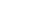 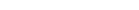 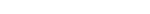 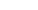 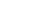 ka-Map "ka-Map ("ka" as in ka-boom!) is an open source project that is aimed 
at providing a javascript API for developing highly interactive web-mapping 
interfaces using features available in modern web browsers." [ License: DM 
Solutions ] kdem   "kdem is a program for displaying United States Geological Survey 
(USGS) Digital Elevation Models (DEMs).  [ License: kdem ] KFLog "KFLog is an OpenSource program aimed at glider pilots. It provides a 
powerfull tool to plan your flight tasks and analyze your flights afterward. KFLog is the only flight analyzer program available for Linux to be recognized by the FAI IGC. [License: ?] KIDS "The Key Indicator Data System (KIDS) has been developed by the World 
Agriculture Information Centre (WAICENT) of the Food and Agriculture Organization of the United Nations. KIDS is a software framework that provides the ability to implement thematic information systems that collect, reference, visualize, exchange and disseminate statistical, survey and indicator data. KIDS was developed originally for the purpose of collecting, mapping and disseminating food insecurity and vulnerability indicators that are relevant to Food Insecurity and Vulnerability Information and Mapping System (FIVIMS)." [License: ?] Kosmo "Kosmo has been implemented using the Java programming language 
and is being developed based on the JUMP platform and a long  series of 
acknowledged free code libraries, such as Geotools and JTS, used in numerous 
free software projects. There are also elements incorporated from other free 
software projects. Kosmo is available for Windows and Linux  operating 
systems."  [ License: GNU General Public License (GPL) ] kvwmap "kvwmap is a complex WebGIS client and server solution for eGovernment purposes written in PHP using UMN Mapserver technologie, MySQL and PostgreSQL/PostGIS databases, SVG, etc."  [ License: GNUGeneral Public License (GPL) ] 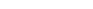 LAS/ADAPS "Welcome to the Land Analysis System (LAS)/AVHRR Data 
Acquisition and Processing System(ADAPS) distribution page. This page has been set up to electronically distribute information about and components of LAS, ADAPS, and associated packages."  [ License: Public Domain ] Libgeotiff "Libgeotiff is a public domain library normally hosted on top of 
libtiff for reading, and writing GeoTIFF information tags." [License: Public 
Domain ] libGRASS  “The libgrass package consists of the majority of the GRASS libgis, and libdatetime library build as a standalone shared library suitable for use by non-GRASS applications wishing to read and write GRASS databases. Some additional functions have been added to simplify library initialization and data access by non-GRASS applications. While libgrass is currently only suitable for accessing GRASS raster cells, and associated support files, it is hoped that future revisions will include support for vector files, and other data elements stored within the GRASS database.”  [ License: MIT ] libXearth "libXearth is the Xearth widget set. It contains the earthWidgetClass 
inheriting from constraint, and is the reentrant version of the well-known 
xearth. Each child is displayed against its geographical position and according 
the view (mercator or orthographic) visible or not." [ License: GNU General Public License (GPL)  ] libtiff   "The (libtiff) library, along with associated tool programs, should handle most of your needs for reading and writing TIFF images on 32- and 64-bit machines."  [ License: Libtiff License ] LIMP   "LIMP (Large Image Manipulation Program) was started as a platform 
for testing new techniques for image processing. A lot of complex code can be 
required to make an efficient library for applying arbitrary computations to large datasets ("large" in this case meaning too big to fit into memory). The goal of LIMP is to move as much complex code as possible into the library, leaving a simple yet powerful way of dealing with images from a user's code." [License: ? ] 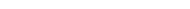 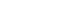 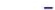 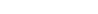 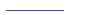 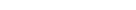 LPGS Lite "LPGS-LITE is a platform independent (POSIX compliant) 
Level0R-to-Level1G processor for Landsat-7 ETM+ data developed by University of Maryland." [ License: ? ] Lx-Viewer  "LX-Vieweris a program that will allow you to open, view and 
print DWG or DXF files, typically used in AutoCAD related technical drafting. You may zoom and pan the drawing as you would in AutoCAD. Files can be saved to DWG or DXF formats from AutoCAD version 2.5 to 2000 plus BMP and PNG formats.”  [ License: modified version of the GPL ] Majas " MAJAS is a component framework for building rich Internet  applications (RIA) with sophisticated capabilities for the display, analysis and management of geographic information. It is a building block that allows developers to add maps and other geographic data capabilities to their web applications. At one end of the scale, the product can be used to build web-mapping systems of the kind popularized by Google Maps. At the other end, it can be used to build complete Geographic Information Systems (GIS) for the analysis and editing of geographic data. It can also  be used to add geographic data capability to web applications. [ License: GNU General Public License, Version 2 ] Mapbender "The Mapbender Client Suite software package provides user interfaces for displaying, navigating and querying OGC WMS compliant map services. The Mapbender Client Suite software furthermore contains interfaces for user and group administration and provides management functionality for accessing maps rendered by Web Map Services." [ License: GNU Lesser General Public License (LGPL)] 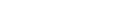 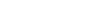 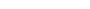 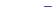 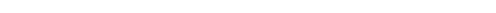 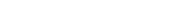 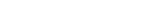 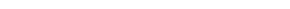 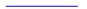 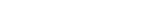 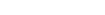 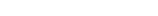 MapIt!   "MapIt! is a web-application that lets you navigate raster-maps through your web-browser and lets you zoom in and out and select objects and object classes that are identified on the map."  [ License: GNU LesserGeneral Public License (LGPL) ] MapJunction "MapJunction3D is the first web-based mapping system to combine fast display of maps, aerial photos and GIS information." [License: ?] 
MapLab  “MapLab is a suite of effective and intuitive web-based tools to create and manage MapServer web mapping applications and map files. It consists of three components: MapEdit, MapBrowser and GMapFactory.”  [License: DM Solutions ] mapnik "Mapnik is an OpenSource C++/Python toolkit for developing GIS (Geographic Information Systems) applications. At the core is a C++ shared library providing algorithms/patterns for spatial data access and visualization." 
[ License: GNU General Public License (GPL)  ] MapServer   "MapServer is an OpenSource development environment for building spatially enabled Internet applications. The software builds upon other popular OpenSource or freeware systems like Shapelib, FreeType, Proj.4, libTIFF, Perl and others. MapServer will run where most commercial systems won't or can't, on Linux/Apache platforms. MapServer is known to compile on most UNIXes and will run under Windows NT/98/95."  [ License: MapServer License ] Map Guide Open Source "MapGuide Open Source is a web-based platform 
that enables users to quickly develop and deploy web mapping applications 
and geospatial web services." [ License: GNU Lesser General Public License 
(LGPL) ] MapServer Workbench "A set of cooperative tools for development of 
MapServer web mapping applications."  [ License: ? ]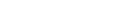 MapWindow "The MapWindow GIS open source project includes a Microsoft Windows compatible desktop application capable of viewing shapefile, and raster data in many formats. It can reproject data, clip, merge, and perform other geoprocessing through a "GIS Tools" plug-in. Developer-users can extend the application by writing plug-ins using any .NET Frameworkcompatible language, or developers can write GIS enabled software using theMapWinGIS ActiveX control." [License: Mozilla Public Licence 1.1] Mapyrus "Mapyrus is software for creating plots of points, lines, polygons and labels to PostScript, PDF and web image output formats. The software combines the following three components: A Logo or turtle graphics language, reading of GIS datasets and RDBMS tables, running as a stand-alone program or as a web-server." [ License: GNU General Public License (GPL)  ] Maya 2 GoogleEarth "Maya2GoogleEarth is an open-source, cross-platform tool developed at Eyebeam for exporting 3D models from Maya into Google Earth. Once installed, it allows you to export 3D models from within your scene as a single Google Earth Placemark (KML) file." [ License: GNUGeneral Public License (GPL)  ] MB-System  (not responding 9/24/03) "MB-System is an open source software package for the processing and display of bathymetry and backscatter imagery data derived from multibeam, interferometry, and sidescan sonars." [ License: ? ] Mesa  "Mesa is a 3-D graphics library with an API which is very similar to that 
of OpenGL"  [ License: ? ] MetaPost  "MetaPost is a powerful graphics language based on Knuth's METAFONT, but with PostScript output and facilities for including typeset text." [ License: Public Domain ] mezoGIS "mezoGIS is a GIS application, a graphical interface to query and 
analyse spatial data. mezoGIS does not store or compute data directly, but operates external PostGIS databases. The goal of mezoGIS is to provide a tool for geo-spatial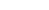 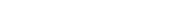 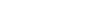 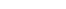 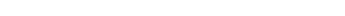 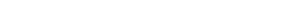 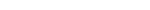 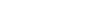 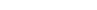 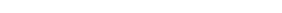 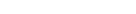 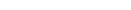 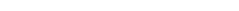 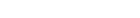 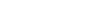 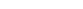 analysis with PostGIS, through on-the-fly SQL queries as well as through larger, external plugin scripts."[License:GNU General Public License (GPL)  ] MobileMaps "We're calling Mobilemaps a nearby engine but it has also been 
called a "local web search", a "location search engine", a "geovisual search", and a "map search". It offers the unique ability to find anything, such as Web page information, that is physically near a searcher's specified location, and present it on a map. It also offers new revenue from geo-targeted  NearbyAds." [ License: GNU General Public License (GPL)  ] monoGIS "The aim of the present monoGIS project is to implement a complete GIS system on top of the new, industry-proven mono platform." [License: GNU General Public License (GPL)  ] Mozilla SVG Project (Also see Croczilla.) "The Mozilla SVG implementation 
is a native SVG implementation. This is as opposed to plug-in SVG viewers 
such as the Adobe viewer (which is currently the most popular SVG viewer." 
[License: Mozilla Public License ] MP2KML MP2KML converts .mp files (alternative open format for Garmin's 
IMG map files) to .kml files (Google Earth's open format). [License: ? ] MySQL Spatial "MySQL implements spatial extensions following the specification of the Open GIS Consortium (OGC). " [ License: GNU GeneralPublic License (GPL)  ] NCAR Graphics "NCAR Graphics is a Fortran and C based software package for scientific visualization." [ License: GNU General Public License(GPL)  ] NetMaps  "NetMaps is a Java applet that allows one to view vectorial maps in 
any Java enabled browser. NetMaps can load and display ArcInfo shapefiles (SHP/DBF) and MapInfo MIF/MID files. [ License: ? ] 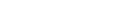 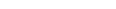 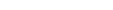 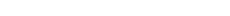 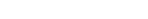 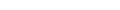 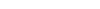 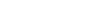 NetTopologySuite "NetTopologySuite is a C#/.NET port of JTS Topology Suite, a Java library for GIS operations, (OpenGIS compliant). The main goal of this project is to have a .NET GIS solution that is fast and reliable for any kind of .NET platform, PocketPC and Sql Server 2005 (through CLR integration) included. The project also includes some parts of another .NET library SharpMap, that integrates the capabilities of read/write data from and to file formats such as Shapefile format, coordinate transformations and projections, and much more. [ License: GNU Lesser General Public License (LGPL) ] NRDB "The NRDB is a GIS tool for developing and distributing environmental 
databases. Its aim is to provide people in developing countries with a powerful 
yet simple tool to assist in the managing of their own resources." [ License: 
GNU General Public License (GPL)  ] NTXshape "NTXShape converts files from the CARIS NTX format into the 
widely supported ESRI shapefile format." [ License: ? ] Nunaliit " The Nunaliit framework aims to make it easy for anyone to build a 
cybercartographic atlas - telling stories and exploring the relationships between 
space, time, knowledge, and our senses. Initial development has focused on an 
XML schema for organizing and connecting content into a meaningful state, 
and a compiler to render that information out to an interactive web interface. 
This system is quite usable now, if you're comfortable with XML." [ License: 
New BSD License ] OGCConnector "The OGCConnector is an open-source ArcIMS Servlet Connector developed by the USGS Mid-Continent Mapping Center - Rolla, MO. The OGCConnector implements support for the OGC Styled Layer Descriptor (SLD) specification, correctly handles reprojection requests, and because it can be connected to the ArcIMS Servlet Connector, maintains the same authentication requirements imposed by the ArcIMS Servlet. [ License:? ] OGDI  “OGDI is the Open Geographic Datastore Interface. OGDI is an application programming interface (API) that uses a standardized access methods to work in conjunction with GIs software packages (the application) and various geospatial data products. OGDI uses a client/server architecture to facilitate the dissemination of geospatial data products over any TCP/IP network, and a driver-oriented approach to facilitate access to several geospatial data products/formats.”  [ License: ? ] 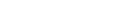 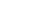 OGLE "OGLE (i.e. OpenGLExtractor) is a software package by Eyebeam R&D that allows for the capture and re-use of 3D geometry data from 3D graphics applications running on Microsoft Windows." [ License: GNU GeneralPublic License (GPL)] OGR   "The OGR Simple Features Library is a C++ open source library (and 
commandline tools) providing read (and sometimes write) access to a variety 
of vector file formats including ESRI Shapefiles, and Mapinfo mid/mif and TAB 
formats." [ License: MIT ] OneMap "Project OneMap is a long term effort contributing to the fusion of standard web technologies and geographic content, often referred to as the GeoWeb. We are conducting cutting edge research and development and deploying the results as services on the web." [ License: ? ] Open 3D GIS "Open 3D GIS is an Open Source project with the main goal of making available a simple way to display 3D objects from a Geodatabase on the Web." [ License: ? ] Open CASCADE  "Open CASCADE is a powerful 3D modeling kernel. It 
consists in reusable C++ object libraries that are available as Open Source. 
Open CASCADE is used to create all types of domain specific 3D graphic 
applications, including CAD, CAE, CAM, AEC, GIs, reverse engineering, 
metrology, optical simulation, topology, etc." [ License: OpenCascade  ] OpenDMTP "The "Open Device Monitoring and Tracking Protocol", otherwise 
known as OpenDMTP™, is a protocol and framework that allows bi-directional data communications between servers and devices (clients) over the Internet and similar networks. OpenDMTP is particularly geared towards Location-based information (LBS) such as GPS, as well as temperature and other data collected in remote-monitoring devices. OpenDMTP is small, and is especially suited for micro-devices such as PDA's, mobile phones, and custom OEM devices." [License: Apache Software License, version 2 ] 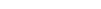 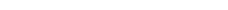 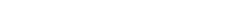 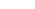 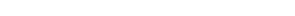 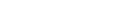 OpenDX  "Open Visualization Data Explorer (by IBM) is a visualization framework that gives users the ability to apply advanced visualization and analysis techniques to their data. These techniques can be applied to help users gain new insights into data from applications in a wide variety of fields including science, engineering, medicine and business."  [ License: IBMPublic License  ] OpenEV   "OpenEV is a library, and reference application for viewing and analyzing raster and vector geospatial data." [ License: "It is Atlantis Scientific's intention to release OpenEV under the LGPL sometime this (2001) summer..." ] OpenLayers "OpenLayers makes it easy to put a dynamic map in any web page. It can display map tiles and markers loaded from any source." [License: ? ] OpenMap   "BBN Technologies' OpenMap package is a JavaBeans based programmer's toolkit. Using OpenMap, you can quickly build applications and applets that access data from legacy databases and applications. OpenMap provides the means to allow users to see and manipulate geospatial information." [ License: OpenMap License ] OpenSVGMapserver [Code last updated 2003] "An open source solution for publishing arcview shapefiles with attributes to the web. Based on html, SVG, javascript, php and mysql database. Supports interactivity and filtering." [License: GNU General Public License (GPL)  ] 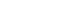 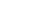 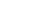 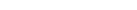 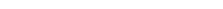 osgPlanet "osgPlanet is a 3D Geospatial viewer built on top of OpenSceneGraph, libwms and OSSIM . Inspired by BlueMarbleViewer, osgPlanet extends geospatial viewing with access to native geospatial formats, Elevation data sets, and OGC Web Mapping Services (WMS) interfaces over the web. osgPlanet is a C++ library and includes osgplanetviewer as a demonstration." [ License: ? ] OSSIM   "OSRS (Open Source Remote Sensing)'s OSSIM (Open Source Software Image Map) project. Pronounced "awesome", the OSSIM project leverages existing open source algorithms, tools, and packages to construct an integrated library for remote sensing, image-processing, and Geographical Information Sciences (GIs) analysis." [ License: GNU General Public License(GPL)  ] Paradise  "The objective of the Paradise project is to design, implement, and 
evaluate a scalable, parallel geographic information system that is capable of storing and manipulating massive data sets." [ License: ? ] PerlDL  "PDL (``Perl Data Language'') gives standard Perl the ability to compactly store and speedily manipulate the large N-dimensional data arrays which are the bread and butter of scientific computing."  [ License: ? ] PgArc "Develop, test and implement an Open Source solution for ESRI's ArcMap (part of ArcView/ArcInfo version 8.x) that allows it to interact with data from the Open Source PostGIS spatial database (an extension of the PostgreSQL database). [License: ? ] Phone Hack "One of the benefits of having the ability to work with the phone is that there is an interface to the cell tower you are connected to. With this information, it's easy to make a "Where I've Been" type of interface." [License: ? ] phpGIS  (not responding 9/22/03)" php GIS is a parcel information/GIS 
system to be used by all GIS developers."  [ License: ? ] 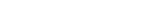 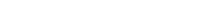 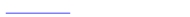 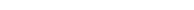 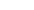 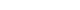 Piccolo "Welcome to Piccolo! It is a revolutionary way to create robust, full-featured graphical applications in Java, with striking features such as zooming and multiple representation. Piccolo is an extensive toolkit based on the Java2D API." [ Mozilla Public License ] PloneMap "A mapping application for Plone based on MapServer. It enables 
you to create interactive maps inside your Plone site. Web visitors can navigate the map and browse or edit geo-positioned data in a collaborative manner. PloneMap adds geographical representation on top of the powerful Plone content management system. [ License: GNU General Public License(GPL)  ] p.mapper "The p.mapper framework is intended to offer broad functionality and multiple configurations in order to facilitate the setup of a MapServer application based on PHP/MapScript." [ License: MapServer License ] Portfolio Explorer Open Source "Explorer is a data and country independent geocoding engine built by SRC, a developer of geographic business intelligence software. Explorer assigns latitude and longitude coordinates to any United States street address or intersection. Developers can load digital address coding guides and under an LGPL license use/develop with the Explorer software library." [ License: GNU LesserGeneral Public License (LGPL) ] POPulation MAPper "POPulation MAPper (popmap for friends) is a utility that creates population maps. Popmap will read from a configuration file the different sites and the weight of a certain type of population for each site. Then popmap will retrieve the best map for the set of sites from mapblast and draw dots in the given sites coordinates proportional to the weight of the population. PostGIS  "PostGIS adds support for geographic objects to the PostgreSQL object-relational database. In effect, PostGIS "spatially enables" the PostgreSQL server, allowing it to be used as a backend spatial database for geographic information systems (GIs), much like ESRI's SDE or Oracle's Spatial extension." [ License: GNU General Public License (GPL)  ] 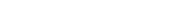 PostGIS Installer for Windows "To ease the PostGIS installation on Windows, a PostGIS installer has been created."  [ License: ? ] PostGIS Windows Installer Another Windows installer for PostGIS. [License: ? ] Practical Map Server (PMS) "PMS delivers geographic content to web 
browsers and other compatible clients." [ License: GNU General Public 
License (GPL)  ] Predator  "PREDATOR is an object-relational database system. The goal has been to build a research and educational vehicle that can handle real-life database problems. At Cornell, our research focus has been on techniques for the efficient support of complex data types (hence the name PRedator Enhanced DAta Type Object-Relational DBMS)."  [ License: ? ] PrimaGIS "PrimaGIS was originally inspired by the PloneMap product of Makina Corpus and incorporates many of the ideas from it. PrimaGIS builds on top of Mapserver, Python Cartographic Library (PCL) and Cartographic Objects for Zope (ZCO). [ License: ? ] PROJ.4   The PROJ.4 cartographic projections library is used in several Open Source GIs projects including GRASS, MapServer, and OGDI.  [ License: MIT ] PyDL  (not responding 9/22/03) "PyDL is a free clone of IDL (a product of RSI) for Linux. It is developed in Python using Numerical Python, Python Imaging Library and Dislin (plotting) packages. Array arithmetic, plotting, 24 and 8-bit imaging and some numerical routines are implemented."  [License: ? ] Pygps "Features: Records a track, records notes, shows you satellites, shows 
you your position, shows you on a map, runs on any machine which supports 
Python, pygtk, and libglade, downloads maps from terraserver on the fly." [License:  GNU General Public License (GPL)  ] PyIMS "Python MapScript application which mimics ArcIMS 4. Inspired by the 
Perl IMS emulator from refractions.net." [ License: ? ] 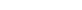 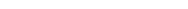 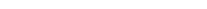 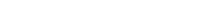 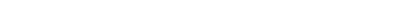 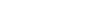 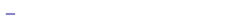 PyOGCLib "PyOGCLib aims to develop and distribute a Python based library 
for the implementation of the OpenGIS® specifications, notably Web Map Server (WMS) and Web Feature Server (WFS)." [ License: ? ] Python Cartographic Library "The Python Cartography Library, or PCL, is a ackage of modules for rendering GIS data from a variety of backends into maps. Its mission is to be the best possible Python interface to open source GIS software such as PROJ.4, GEOS, GDAL, OGR, and MapServer, and to be easy to use with Python web application frameworks as well as with other visualization tools like matplotlib." [ License:  GNU General Public License v2(GPL v2)  ] QCad   " The easy to use CAD for Linux."  [ License:  GNU General Public 
License (GPL)  ] Quantum GIS "Quantum GIS (QGIS) is a Geographic Information System (GIS) that runs on Linux, Unix, Mac OSX, and Windows. QGIS supports vector, raster, and database formats." [ License:  GNU General Public License (GPL)  ] QSlim  "This package contains two components, the MixKit library and the 
SlimKit collection of surface modeling tools." [License: ? ] QuickWMS "JavaScript classes for creating Web Map clients and interfacing WMS servers according to OpenGIS Web Mapping Specification (versions 0.7 to 1.1). The goal of this project is to enable the fast creation of web mapping clients using javascript. The target browsers are Internet Explorer (version 5.5 and up) and Netscape (7.00 and up) both for Windows, Mac and Linux." [License: GNU Lesser General Public License (LGPL) ] R  "R is 'GNU S', a freely available language and environment for statistical computing and graphics which provides a wide variety of statistical and graphical techniques: linear and nonlinear modelling, statistical tests, time series analysis, classification, clustering, etc." [ License:  GNU General PublicLicense (GPL)  ] RGIS  "RGIS is used in Hunter College's geographic applications  programming class to demonstrate object-oriented programming and GIScience theory. RGIS will run on all  commonly used workstations with Java installed (Win95/98/NT, UNIX, Apple). RGIS allows GISystem raster data to be imported and exported from Arc/Info and ArcView.  [ Public Domain ] Rgeo "This collection of web pages is intended to be a guide to some of the resources for the analysis of spatial data using R, and other associated software." rmap   "This package derived out of my personal need for a mapping system 
that was accurate across the globe in terms of longitude and latitude positioning. I found references to the CIA's Data Bank II which consists of 3 9-Track tapes of COBAL data that ran on old mainframes which had decent vector data of the earth, and that were also in the public domain..." [ License: GNU General Public License (GPL)  ] RoadMatcher "Vivid Solution's RoadMatcher application is a powerful Tool for Performing conflation between linear road networks. RoadMatcher provides a complete visual environment for automated and human-assisted matching of road networks." [License: ? ] Roadster "Roadster aims to be easy-to-use and open-source mapping 
software." [ License:  GNU General Public License (GPL)  ] SAGA "You can understand SAGA as a geographic information system, with a special 'Application Programming Interface' (API) for geographic data processing. This API makes it easy to implement new algorithms and exempts the developer from hassle programming overhead like user-interface design or file-io. The SAGA API supports grid data like digital terrain models and satellite images, vector data, and tables." [ License:  GNU General PublicLicense (GPL)  ] 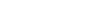 SAMT "A commercial GIS is very expensive while a free GIS (GRASS) is not  easy to use. We need a modeling system with a few GIS-features, like spatial analysis, some spatial techniques and a simple in and export function to a GIS. The main focus is to have an open system to include different models (especially fuzzy-models)." [ License:  GNU General Public License (GPL) ] satpos (not responding 9/24/03) "A program to calculate the azimuth and 
elevation for geostationary satellites, so you can point your dish using a compass."  [ License:  GNU General Public License (GPL)  ] sdts2dem  A revised version of the sdts2dem utility developed by Sol Katz.  [ 
License: Public Domain ] Shapelib   "Shapelib is a simple C API for reading and writing ArcView Shapefiles. It is available in source form, with no licensing restrictions."[License: MIT ?] SharpMap " SharpMap is a simple-to-use map renderer that renders GIS data 
for use in web and desktop applications. The engine is written in C# and based on the .NET 2.0 framework. [ License: GNU Lesser General PublicLicense (LGPL) ] SharpShape " Source code in C# for wrapper classes for ShapeLib.dll (http://shapelib.maptools.org): a library for reading and writing shape files (shp shx and dbf). " [ License: GNU Lesser General Public License (LGPL) ] Shore  "The objective of the Shore project is to design, implement, and evaluate a persistent object system that will serve the needs of a wide variety of target applications including hardware and software CAD systems, persistent programming languages, geographic information systems, satellite data repositories, and multimedia applications." [ License: ? ] SHPTRANS   "SHPTRANS is a high-precision, ultra-high-performance NTv2 datum transformation and projection utility which reads and writes shapefiles." [ License: ? ] 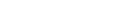 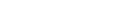 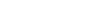 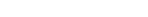 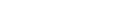 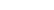 Simple Map Server "Simple Map Server produces geographical map images. It should be compliant with the OpenGIS specification 1.0.0 and 1.1.1. [License:?] Simple Map Client "Simple Map Client is a java application which allows 
browsing of OpenGIS WMS servers." [License:?] SPECPR   "SPECPR is an Interactive One Dimensional Array Processing  System, with the tools needed for reflectance spectroscopy analysis. It also has tools to do a lot of other tasks and analyses of x,y paired data."  [License: Public Domain? ] Spherekit "Spherekit is an integrated toolkit for spatial interpolation and comparison of spatial interpolation algorithms. It is UNIX-based and includes a complete graphical user interface (GUI). It uses Generic Mapping Tools (GMT) for display of interpolated fields." [ License: GNU General PublicLicense (GPL)  ] Splat "SPLAT! is an RF Signal Propagation, Loss, And Terrain analysis tool for the spectrum between 20 MHz and 20 GHz." [ License:  GNU GeneralPublic License (GPL)  ] Spring  (not responding 9/24/03) "SPRING is a state-of-the-art GIS and remote sensing image processing system with an object-oriented data model which provides for the integration of raster and vector data representations in a single environment."  [ License: ? ] SSI "The Satellite Software Initiative (SSI) is a noncommercial project 
organized with the objective of releasing high quality, free open source software for capturing, decoding, and displaying Weather Satellite images."License:  GNU General Public License (GPL)  ] 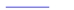 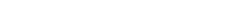 STARS "Space-Time Analysis of Regional Systems (STARS) is an open source package designed for the analysis of areal data measured over time. STARS brings together a number of recently developed methods of space-time analysis into a user-friendly graphical environment offering an array of dynamically linked graphical views." [ License:  GNU General Public License(GPL)  ] sunclock   "Sunclock is an X11 application that displays a map of the Earth and indicates the illuminated portion of the globe by drawing sunlit areas dark on light, night areas as light on dark. In addition to providing local time for the default timezone, it also displays GMT time, legal and solar time of major cities, their latitude and longitude, and the mutual distances of arbitrary locations on Earth." [ License:  GNU General Public License (GPL)  ] SVG Viewer   "The CSIRO SVG Toolkit is a collection of utilities that do various things with Scalable Vector Graphics (SVG) files."License: CSIRO] TARDEM   "A suite of programs for the Analysis of Digital Elevation Data"  [ License:  GNU General Public License (GPL)  ] Terraform  "Terraform is an open source interactive height field generation 
and manipulation program, giving you the ability to generate random terrain 
and transform it." [ License:  GNU General Public License (GPL)  ] TerraLib "TerraLib is a GIS classes and functions library, for GIS application development using object-relational databases. TerraLib aims to provide a large set of data structures and algorithms for GIS developers." [ License: GNU Lesser General Public License (LGPL) ] TGR2KML "This program will convert TIGER polygons to KML format. The  versions of TIGER supported are TIGER 94 through TIGER 2006 Second  Edition."[License:?] TGR2SHP " TGR2SHP 7. 01 converts all TIGER layers (points, lines, and polygons) to ESRI format shape files. TGR2MIF converts TIGER to MapInfo MIF/MID format files. The Summary File extractors (SF1toTable, SF2toTable, etc) are for extracting tables from Census 2000 files." [License:?] 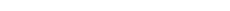 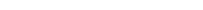 Thuban "Thuban is an Interactive Geographic Data Viewer with the following 
features: 1) Navigation Zoom In/Out, Pan 2) Identify Attributes by object 
selection, objects by record selection. 3) Layer Management Layer types: 
Line, Polygon, Point, Georeferenced Image 4) Legend Editor Visual 
appearance of objects can be controlled. 5) Table Management Query and 
join tables. 6) Printing Print and export maps for further processing. [ License: 
GNU General Public License (GPL)  ] tkgeomap  (not responding 9/24/03) "Tkgeomap is a set of extensions to 
Tcl/Tk for displaying and interacting with geographic data."  [ License: ? ] TMRS "Tiger Mapping and Routing Server (TMRS) is being written in order to 
facilitate the creation of open source GPS navigation software. Its goal is to simplify street level routing and map drawing functions essential for developing user-friendly interfaces. The data used in this software is available freely from U.S. Census and is called 'Tiger'." [ License: ? ] TOPAZ   "TOPAZ (Topographic Parameterization) is an automated digital landscape analysis tool for topographic evaluation, drainage identification, watershed segmentation and subcatchment parameterization.  While TOPAZ is designed primarily to assist with topographic evaluation and watershed parameterization in support of hydrologic modeling and analysis, it also has application to a variety of geomorphological, environmental and remote sensing applications." [ License: ? ] Triangle  "Triangle generates exact Delaunay triangulations, constrained Delaunay triangulations, and quality conforming Delaunay triangulations. The latter can be generated with no small angles, and are thus suitable for finite element analysis."  [ License: ? ] uDig "uDig is an open source spatial data viewer/editor, with special emphasis on the OpenGIS standards for internet GIS, the Web Map Server and Web Feature Server standards. uDig will provide a common Java platform for building spatial applications with open source components." [License: GNU Lesser General Public License (LGPL) ] 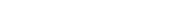 vec2web  "vec2web is a small tool to convert vector drawings (currently DXF) 
to graphics which can be used on the web (currently PNG)." [ License: ? ] VGMap "VGMap is a new library created by Eyebeam R&D that allows designers, developers, and mapping geeks to overlay data on top of Google Maps in a richer way than is possible using their standard system. It is called VGMap because it adds vector-drawing capability to the already-awesome GMap API." [ License: ? ] vhclmaps   "Vhclmaps (formerly ivmaps and vhclserv) is a package of map viewers and spatial data servers that work with map databases like these from the USGS."  [ License: vhclmaps ] View Dog  "ViewDog is a viewer for nurbs functions, polygonal geometry, and to some degree for iso surfaces of functions over a 3D domain (via marching cube)." [License: ? ] Vis5d   "Vis5d+ is a volumetric visualization program for scientific data in 3+ dimensions, with many advanced features such as OpenGL for smooth interactive rendering, Tcl scripting, map projections for geographic data, and animation." [ License:  GNU General Public License (GPL)  ] Virtual Terrain Project (VTP)   "The goal of VTP is to foster the creation of tools for easily constructing any part of the real world in interactive, 3D digital form. This goal will require a synergetic convergence of the fields of CAD, GIs, visual simulation, surveying and remote sensing. VTP gathers information and tracks progress in areas such as procedural scene construction, feature extraction, and rendering algorithms." [ License: Public Domain ] 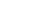 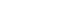 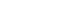 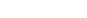 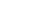 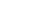 WAILI Wavelets Library   "WAILI is a wavelet transform library. It includes 
some basic image processing operations based on the use of wavelets and forms the backbone of more complex image processing operations."  [License:  GNU General Public License (GPL)  ] wayp2shp "Wayp2shp is a simple C-Progam which can read a Waypoint+ 
file and convert it into a shape file." [ License:  GNU General Public License (GPL)  ] WinDisp   "Windisp is a public domain, easy to use software package for the display and analysis of satellite images, maps and associated databases, with an emphasis on early warning for food security. WinDisp was originally developed for the FAO Global Information and Early Warning System.  [ License: ? ] worldKit "worldKit is an easy to use and flexible mapping application for the 
Web. Light weight GIS. It's a SWF based app, configured by XML, data fed by 
RSS. Stand-alone use or integration in larger projects." [ License:  GNU  General 
Public License (GPL)  ] World Wind Built by NASA: "World Wind allows any user to zoom from satellite altitude into any place on Earth, leveraging high resolution LandSat imagery and SRTM elevation data to experience Earth in visually rich 3D, just as if they were really there." [ License:? ] Xastir "Xastir is program for receiving and plotting APRS(tm) position packets. Development is a collaborative effort of programmers from around the world. Xastir supports many map formats and is highly customizable." [License:  GNU General Public License (GPL)  ] XCSoar "XCSoar is a tactical glide computer for the Pocket PC operating system. It runs on old hardware (PPC platform) through to WM2003SE. WM2005 will be supported when devices become available (work has already been started)." [ License:  GNU General Public License (GPL)  ] 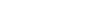 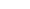 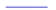 Xearth  "Xearth for Windows is a port of Kirk Johnson's original xearth program to Microsoft Windows. Xearth renders a shaded image of the earth on your desktop, as seen from your favorite vantage point in space." [License: ? ] Xplanet  "Xplanet was inspired by Xearth, which renders an image of the earth into the X root window. Azimuthal, Mercator, Mollweide, orthographic, or  rectangular projections can be shown as well as a window with a globe the user can rotate interactively using OpenGL or Mesa. The other planets and some satellites may also be displayed." [ License:  GNU General PublicLicense (GPL)  ] XV "xv is an interactive image manipulation program for the X Window 
System."  [ License: ? ] Ygl  "Ygl emulates SGI's GL routines under X11. It was written for two reasons:  1) On our RS/6000 GT4 hardware, Ygl is up to twenty times faster (circf()) than GL (strange, isn't it?...). 2) 2D graphics runs on non GL hardware and even on remote X-Servers.  [ License:  GNU General PublicLicense (GPL)  ] Zipdy  "Zipdy is a program for calculating the distance between two zip codes 
and finding all the records in a RDBMS with a zip code with x miles of another 
zip code."  [ License:  GNU General Public License (GPL)  ] Zodius  "Zodius is a fast vector graphics library build from ground up. It tries 
to implement Flash and SVG type drawing of paths offering maximum quality 
together with state of the art speed." [ License: Zodius License ] 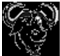 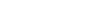 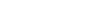 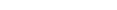 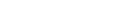 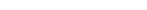 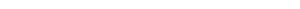 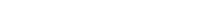 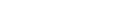 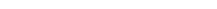 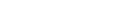 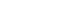 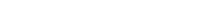 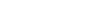 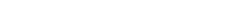 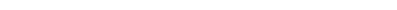 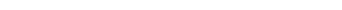 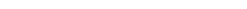 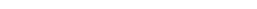 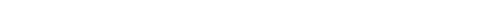 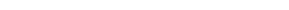 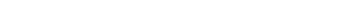 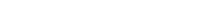 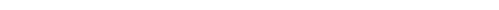 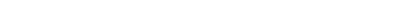 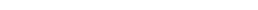 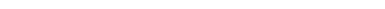 Eλεύθερο λογισμικό 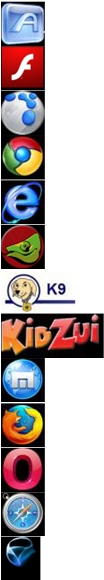 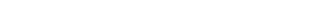 http://www.gnu.org/philosophy/free-sw.el.html Web BrowsersAvant Browser   περισσότερα...Flash Player    περισσότερα...Flock  περισσότερα...Google Chrome περισσότερα...Internet Explorer περισσότερα...K-Meleon      περισσότερα...K9 web protection περισσότερα...KidZui περισσότερα...Maxthon περισσότερα...Mozilla Firefoxπερισσότερα...Opera  περισσότερα...Safari περισσότερα...Silverlight περισσότερα...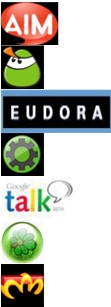 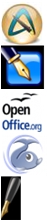 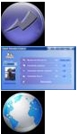 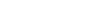 SlimBrowser	περισσότερα...Smart Parental Control    περισσότερα...Επεξεργασία ΚειμένουChat & VoipThe World	περισσότερα...Abiword	περισσότερα...KWord	περισσότερα...OpenOffice	περισσότερα...Rapid Typing	περισσότερα...Scribus	περισσότερα...AOL AIM Triton	περισσότερα...Digsby	περισσότερα...Eudora	περισσότερα...Gizmo	περισσότερα...Google Talk	περισσότερα...ICQ	περισσότερα...Miranda	περισσότερα... 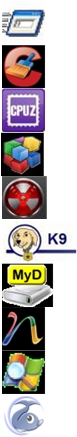 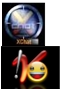 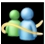 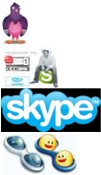 Pidgin	περισσότερα...SAM	περισσότερα...Skype	περισσότερα...Trillian	περισσότερα...Windows Live Mes-senger (MSN messen-	περισσότερα...ger)XChat	περισσότερα...Yahoo! Messenger	περισσότερα...Χρήσιμες Εφαρμογές Υπολογιστών (Computer Utilities)Autoruns	περισσότερα...CCleaner	περισσότερα...CPU-Z	περισσότερα...Defraggler	περισσότερα...Eraser	περισσότερα...K9 web protection	περισσότερα...MyDefrag	περισσότερα...nLite	περισσότερα...Process Explorer	περισσότερα...Rapid Typing	περισσότερα...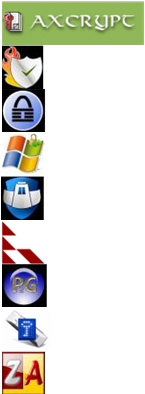 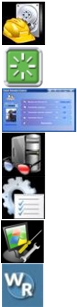 RecuvaSIW - System Informa-
tion for Windowsπερισσότερα...περισσότερα... Smart Parental Control    περισσότερα...SpeccySUMoTweak UIWhat's RunningΑσφάλειαAxCryptComodo FirewallKeePassMicrosoft Baseline 
Security AnalyzerOutpost FirewallPassword SafePeerGuardianTrueCryptZoneAlarmπερισσότερα...περισσότερα...περισσότερα...περισσότερα...περισσότερα...περισσότερα...περισσότερα...περισσότερα...περισσότερα...περισσότερα...περισσότερα...περισσότερα...περισσότερα... 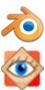 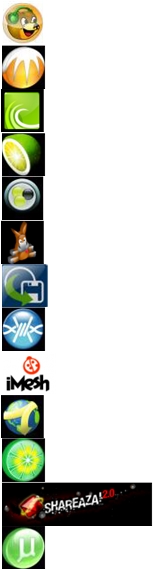 Κοινή χρήση αρχείων (File Sharing)BearShareBitCometBitTorrentCabosDC++eMuleFree Download ManagerFrostWireiMeshJDownloaderLimeWireShareazaμTorrentΕπεξεργασία Εικόνας & ΓραφικώνBlenderFastStone Image Viewerπερισσότερα...περισσότερα...περισσότερα...περισσότερα...περισσότερα...περισσότερα...περισσότερα...περισσότερα...περισσότερα...περισσότερα...περισσότερα...περισσότερα...περισσότερα...περισσότερα...περισσότερα... 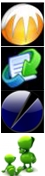 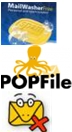 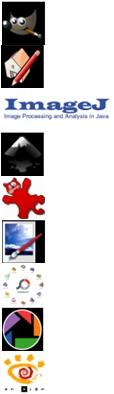 Anti-SpamΜεταφορά αρχείωνGIMP	περισσότερα...Google SketchUp	περισσότερα...ImageJ	περισσότερα...Inkscape	περισσότερα...IrfanView	περισσότερα...Paint.NET	περισσότερα...Photoscape	περισσότερα...Picasa	περισσότερα...XnView	περισσότερα...MailWasher	περισσότερα...POPFile	περισσότερα...Spamihilator	περισσότερα...BitComet	περισσότερα...CoffeeCup Free FTP	περισσότερα...CoreFTP	περισσότερα...CryptLoad	περισσότερα... 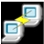 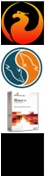 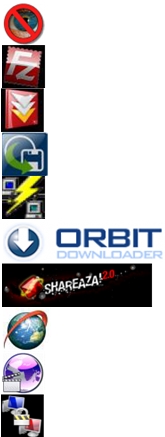 Encrypted FTPFileZillaFlashGetFree Download ManagermiFilesOrbit DownloaderShareazaSmartFTPVDownloaderWinSCPBackupFirebirdMySQLSQL Server 2005SQL Server Manage-
ment Studio ExpressΑπομακρυσμένη σύνδεσηPuTTYπερισσότερα...περισσότερα...περισσότερα...περισσότερα...περισσότερα...περισσότερα...περισσότερα...περισσότερα...περισσότερα...περισσότερα...περισσότερα...περισσότερα...περισσότερα...περισσότερα...περισσότερα... 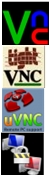 RealVNC	περισσότερα...TightVNC	περισσότερα...UltraVNC	περισσότερα...WinSCP	περισσότερα...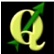 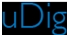 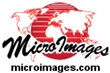 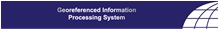 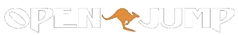 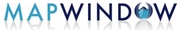 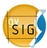 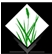 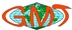 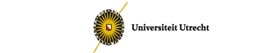 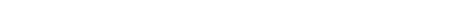 Ανοικτού κώδικα λογισμικό για ΓΣΠ (Open Source GIS Software) FlowMap GMT GRASS gvSIG MapWindow GIS OpenJUMP GIS QGIS, Quantum GIS SPRING TNTLite uDig GIS http://freegis.org/database/?cat=0&_ZopeId=88371829A5Cu8LKnYQA Ανοικτού κώδικα στοιχεία και λογισμικά για Γ΢Π (Open Source GIS Components and Packages) EDBS Reader 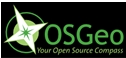 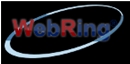 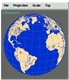 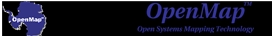 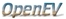 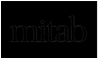 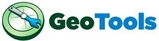 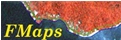 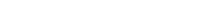 fmaps GeoTools MITAB 
OpenEV OpenMap 
rmap Tkgeomap Topology Framework .NET Vhclmaps ΢χετιζόμενες πηγές (Related Resources): OSGeo Open Source Imagery Processing 
State of Open Source GIS 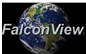 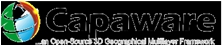 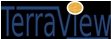 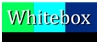 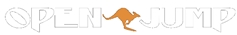 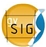 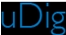 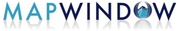 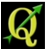 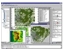 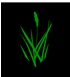 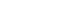 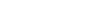 Ανοικτού κώδικα επιτραπέζια Γ΢Π (Open source desktop GIS) GRASS GIS SAGA GIS Quantum GIS MapWindow GIS uDig gvSIG JUMP GIS Ανοικτού κώδικα εργαλεία Γ΢Π (Open source GIS tools) Whitebox GAT Kalypso TerraView Capaware FalconView 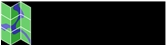 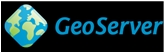 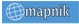 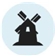 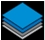 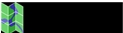 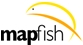 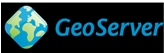 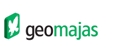 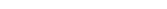 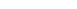 Ανοικτού κώδικα χαρτογράφηση Δικτύου (Open Source Web Mapping) GeoMajas GeoServer MapGuide Open Source MapFish MapServer OpenLayers TileMill Web map servers Mapnik GeoServer MapGuide Open Source MapServer Συστήματα Χωρικών βάσεων δεδομένων (Spatial database management systems) 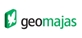 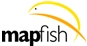 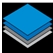 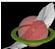 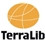 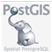 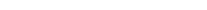 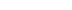 PostGIS TerraLib SpatiaLite Πλαίσια της ανάπτυξης λογισμικού και των βιβλιοθηκών (για εφαρμογές web)  (Software development frameworks and libraries (for web applications) OpenLayers MapFish GeoBase (Telogis GIS software) Geomajas Software development frameworks and libraries (non-
web) 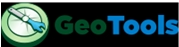 GeoTools 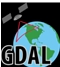 GDAL 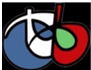 Orfeo toolbox 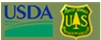 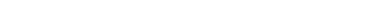 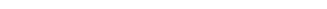 Cataloging application for spatially referenced resources 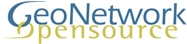 GeoNetwork opensource Other tools ST-Links Chameleon 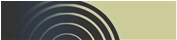 MapPoint 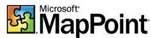 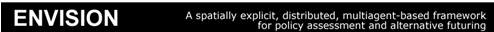 ENVISION http://envision.bioe.orst.edu/ FGIS http://www.gipsa.usda.gov/fgis/fgisonline.html FVS http://www.fs.fed.us/fmsc/fvs/documents/index.shtml LMS http://www.lmsonline.com.au/index.html STAND VISUALIZATION SYSTEM http://forsys.cfr.washington.edu/winsvs/manual.pdf 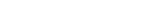 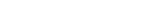 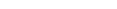 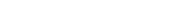 http://arcgisserver.blogspot.com/ www.gistech.gr http://web.gys.gr/GeoSearch/   http://www.ypes.gr/kapodistrias/greek/kapo/select.htm http://www.geodata.gov.gr/geodata/ http://gis.ktimanet.gr/WMS/KTBASEMAP/DEFAULT.ASPX http://www.geoapikonisis.gr/index.php?option=com_content&view=article&id=165&Itemid=119&lang=el http://maps.google.com/ http://www.eranet.gr/engine/gor5gen?im=480473 http://web.gys.gr/GeoSearch/ http://www.marinetraffic.com/ais/gr/default.aspx http://www.infosociety.gr/infosoc/el-GR/ http://www.gscp.gr/ggpp/site/home/ws/promote/fisikes/pirkagies/metra.csp#top http://oikoskopio.gr/max-fixed.phtml http://geogr.eduportal.gr/maps.htm http://www.lib.berkeley.edu/EART/vegmaps.html Κατάλογος on-line χαρτών βλάστησηςhttp://data.geocomm.com/ Free GIS Data Free GIS Tutorialshttp://geogr.eduportal.gr/maps.htmhttp://planetmag.gr/  GeoMajas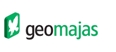 GeoServer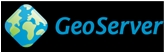 MapGuide Open SourceMapFish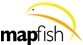 MapServer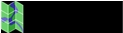 OpenLayers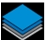 TileMill 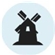 http://eol.jsc.nasa.gov/sseop/clickmap/map085.htm http://glovis.usgs.gov/ Δωρεάν εικόνες LANDSAThttp://www.eea.europa.eu/data-and-maps European Environment AgencyEuropean Forest Fire Information System (EFFIS)http://ready.arl.noaa.gov/READYcmet.php http://glcf.umiacs.umd.edu/ http://ec.europa.eu/enterprise/policies/space/gmes/infrastructure/index_en.htmhttp://www.inforest.gr/listmanager/gc2012.html http://gisuser.blogspot.com    		http://gisuser.blogspot.com    		http://gisuser.blogspot.com    		http://gisuser.blogspot.com    		http://gisuser.blogspot.com    		http://gislounge.com/ GIS Lounge - Geographic Information Systems	http://gislounge.com/ GIS Lounge - Geographic Information Systems	http://gislounge.com/ GIS Lounge - Geographic Information Systems	http://gislounge.com/ GIS Lounge - Geographic Information Systems	http://gislounge.com/ GIS Lounge - Geographic Information Systems	http://blog.gispathway.com/ GIS Pathway Blog		http://blog.gispathway.com/ GIS Pathway Blog		http://blog.gispathway.com/ GIS Pathway Blog		http://blog.gispathway.com/ GIS Pathway Blog		http://blog.gispathway.com/ GIS Pathway Blog		http://gis-ellada.blogspot.com/ GIS Ελλάδα		http://gis-ellada.blogspot.com/ GIS Ελλάδα		http://gis-ellada.blogspot.com/ GIS Ελλάδα		http://gis-ellada.blogspot.com/ GIS Ελλάδα		http://gis-ellada.blogspot.com/ GIS Ελλάδα		http://mapperz.blogspot.com/ Mapperz - The Mapping News Blog	http://mapperz.blogspot.com/ Mapperz - The Mapping News Blog	http://mapperz.blogspot.com/ Mapperz - The Mapping News Blog	http://mapperz.blogspot.com/ Mapperz - The Mapping News Blog	http://mapperz.blogspot.com/ Mapperz - The Mapping News Blog	http://surveying-mapping-gis.blogspot.com/ Surveying, Mapping and GIShttp://surveying-mapping-gis.blogspot.com/ Surveying, Mapping and GIShttp://surveying-mapping-gis.blogspot.com/ Surveying, Mapping and GIShttp://surveying-mapping-gis.blogspot.com/ Surveying, Mapping and GIShttp://surveying-mapping-gis.blogspot.com/ Surveying, Mapping and GIShttp://gisuser.blogspot.com/ The AnyGeo Blog - Anything Geospatial, Geo-Mobile & Geo-Social 		http://gisuser.blogspot.com/ The AnyGeo Blog - Anything Geospatial, Geo-Mobile & Geo-Social 		http://gisuser.blogspot.com/ The AnyGeo Blog - Anything Geospatial, Geo-Mobile & Geo-Social 		http://gisuser.blogspot.com/ The AnyGeo Blog - Anything Geospatial, Geo-Mobile & Geo-Social 		http://gisuser.blogspot.com/ The AnyGeo Blog - Anything Geospatial, Geo-Mobile & Geo-Social 		The ENTCHEV GIS BlogThe ENTCHEV GIS BlogThe ENTCHEV GIS BlogThe ENTCHEV GIS BlogThe ENTCHEV GIS Bloghttp://www.gistech.gr/-blog.html GIStech Bloghttp://www.gistech.gr/-blog.html GIStech Bloghttp://www.gistech.gr/-blog.html GIStech Bloghttp://www.gistech.gr/-blog.html GIStech Bloghttp://www.gistech.gr/-blog.html GIStech Bloghttp://gisiana.info http://gisiana.info http://gisiana.info http://gisiana.info http://gisiana.info http://photogrammetrydevelopment.blogspot.com/ http://photogrammetrydevelopment.blogspot.com/ http://photogrammetrydevelopment.blogspot.com/ http://photogrammetrydevelopment.blogspot.com/ http://photogrammetrydevelopment.blogspot.com/ EARTHOBSERVATORYhttp://www.visibleearth.nasa.gov/FC GadgetsFree GIS Data Free GIS TutorialsGIS & Map generalisationGIS Lounge - Geographic Information SystemsGIS Pathway BlogGIS ΕλλάδαMapperz - The Mapping News BlogSurveying, Mapping and GISThe AnyGeo Blog - Anything Geospatial, Geo-Mobile & Geo-SocialThe ENTCHEV GIS Blog
GIStech Blog
Plexscape